Администрация города Пензы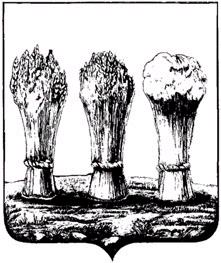 ПОСТАНОВЛЕНИЕот № О внесении изменений в постановление администрации города Пензы от 25.12.2012 № 1597 «Об образовании избирательных участков, участков референдума, единых для проведения всех выборов и референдумов на территории города Пензы»В  соответствии  со  статьей  19  Федерального закона  от  12.06.2002     № 67-ФЗ «Об основных гарантиях избирательных прав и права на участие в референдуме граждан Российской Федерации», постановлением Избирательной комиссии Пензенской области  от 09.04.2018  № 46/331-6  «О внесении изменений в установленную единую нумерацию избирательных участков на территории Пензенской области»,  в целях обеспечения наибольшего удобства для избирателей, участников референдума с учетом ввода в эксплуатацию новых многоквартирных домов и жилых домов, необходимости замены помещений для голосования, по согласованию с территориальными избирательными комиссиями Железнодорожного, Ленинского, Октябрьского, Первомайского районов города Пензы, руководствуясь статьей 33 Устава города Пензы, Администрация города Пензы постановляет:1. Внести изменения в постановление администрации города   Пензы  от 25.12.2012 № 1597 «Об образовании избирательных участков, участков референдума, единых для проведения всех выборов и референдумов на территории города Пензы», изложив приложение 1 к постановлению в новой редакции:                Приложение 1к постановлениюадминистрации города ПензыИзбирательные участки, участки референдума,единые для проведения всех выборов и референдумов на территории города ПензыОКТЯБРЬСКИЙ РАЙОНИзбирательный участок № 1(Центр – МБДОУ детский сад №10 г. Пензы «Калейдоскоп»,ул.65-летия Победы, 3, тел.69-44-70)Улицы: Арбековская;  Генерала Глазунова; Побочинская; Сперанского. Проезды: 1-й, 2-й, 3-йСперанского.ЛесничествоАрбековское. СНТ «Зеленая роща»; «Пограничное»; «Ромашка».Избирательный участок № 2(Центр – МБДОУ детский сад №10 г. Пензы «Калейдоскоп»,ул.65-летия Победы, 3, тел.69-44-70)Улица  65-летия  Победы. Избирательный участок № 3(Центр - МБОУ «Средняя общеобразовательная школа № 76 г.Пензы»,ул. Лядова, 50, тел. 40-56-48)Улица Лядова, №№ 46, 48, 50-а, 64.Проспект Строителей, №№ 81, 83, 87, 89, 91, 93, 97.Избирательный участок № 4(Центр - МБОУ «Средняя общеобразовательная школа № 76 г.Пензы»,ул. Лядова, 50, тел. 40-56-48)УлицаЛядова, №№ 40-а, 42, 52, 54, 56, 58, 60, 62. Избирательный участок № 5(Центр - МБОУ «Средняя общеобразовательная школа № 76 г.Пензы»,ул. Лядова, 50, тел. 40-56-48)УлицаЛядова, №№ 34, 36, 38, 40, 44.
Проспект Строителей, №№ 67, 69, 71, 73, 77.Избирательный участок  № 6(Центр - МБОУ «Средняя общеобразовательная школа № 67 г.Пензы», ул. Лядова , 14, тел. 41-49-23)УлицаЛядова, №№ 16, 16-а, 18, 20, 22, 24, 24-а, 26, 28, 30, 32.Проспект Строителей, №№ 53, 59.Избирательный участок № 7(Центр - МБОУ «Средняя общеобразовательная школа № 67 г.Пензы», ул. Лядова , 14, тел. 41-54-06)		УлицаЛядова, №№ 2, 4, 6, 10, 12.ПроспектСтроителей, № 43.Избирательный участок № 8(Центр – Муниципальное бюджетное  учреждение  «Спортивная школа № 4», пр. Строителей, 47-а, тел. 41-22-91)Проспект Строителей, №№ 37, 39, 41, 45, 49, 51, 55, 57.Избирательный участок  № 9(Центр -  ГБУЗ «Областной онкологический диспансер»,пр. Строителей, 37-а, тел.41-30-55)ГБУЗ «Областной онкологический диспансер».Избирательный участок № 10(Центр – ГБУЗ «Клиническая больница № 6 им. Г.А.Захарьина»,ул. Стасова, 7, тел. 98-34-54)  ГБУЗ  «Клиническая больница № 6 им. Г.А. Захарьина».ГБУЗ «Областная наркологическая больница».ФГБУ «Федеральный центр сердечно-сосудистой хирургии».Избирательный участок № 11(Центр -  МБДОУ детский сад №149 г.Пензы  «Город детства»,ул. Ладожская, 146-а, тел.69-63-96)Улица Ладожская, №№ 110,112, 112-б, 114, 124, 126, 128, 142, 144, 144-а.Избирательный участок  № 12(Центр -  МБДОУ детский сад №149 г.Пензы  «Город детства»,ул. Ладожская, 146-а, тел.69-63-96)Улица Ладожская, №№ 146, 148, 148-а, 149, 150, 151, 153, 168.Избирательный участок  № 13(Центр -  МБОУ «Средняя общеобразовательная школа №74 г.Пензы», ул. Ладожская, 131, тел.41-27-93)Улица Ладожская, №№ 135, 137.Проспект Строителей, №№ 166, 166-в, 168.Избирательный участок  № 14  (Центр -  МБОУ «Средняя общеобразовательная школа №74 г.Пензы»,ул. Ладожская, 131, тел.41-27-93)Улица Ладожская, №№ 121, 123, 129, 129-а, 133, 133-а.Избирательный участок  № 15  (Центр -  МБОУ «Средняя общеобразовательная школа №74 г.Пензы», ул. Ладожская, 131, тел.41-27-93)Улица Ладожская, №№, 139, 141, 154, 156, 158, 162, 164.
Проспект Строителей, №№ 172, 174. Избирательный участок № 16(Центр - МБОУ «Лицей информационных систем и технологий №73 г.Пензы»,ул. Ладожская, 125, тел. 41-53-83)Улица Ладожская, №№ 109, 111, 113, 115, 117, 117-а, 119.Избирательный участок № 17(Центр - МБОУ «Лицей информационных систем и технологий №73 г.Пензы»,ул. Ладожская, 125, тел. 44-87-32)Проспект Строителей, №№ 150, 152, 152-а, 154, 156, 156-а, 158, 160.Избирательный участок № 18 (Центр - МБОУ «Средняя общеобразовательная школа с углубленным изучением информатики №68 г.Пензы» (корпус 1), пр. Строителей, 140, тел. 41-25-50)Проспект Строителей,  №№ 132, 134, 138, 142, 144, 146, 148.Избирательный участок № 19(Центр - МБОУ «Средняя общеобразовательная школа с углубленным изучением информатики №68 г.Пензы» (корпус 1), пр. Строителей, 140, тел. 41-25-50)Улица Ладожская,  №№ 93, 95, 99, 103, 105, 107.Избирательный участок № 20 (Центр - МБОУ «Средняя общеобразовательная школа с углубленным изучением информатики №68 г.Пензы» (корпус 2), пр. Строителей, 128, тел. 41-44-88)Проспект Строителей,  №№ 98, 108, 114, 120, 124, 126, 130.Избирательный участок № 21 (Центр - МБОУ «Средняя общеобразовательная школа с углубленным изучением информатики №68 г.Пензы» (корпус 2), пр. Строителей, 128, тел. 41-44-88)Улица Ладожская,  №№ 79, 83, 85, 87, 91.Избирательный участок № 22 (Центр - МБОУ «Средняя общеобразовательная школа №36 г.Пензы», ул. Собинова, 6, тел.96-04-00)Улицы: Ладожская,  №№ 55, 63, 67, 69, 71;  ул.Собинова,  № 4.
Проспект Строителей,  №№ 82, 86, 88.Избирательный участок № 23 (Центр - МБОУ «Средняя общеобразовательная школа №36 г.Пензы»,ул. Собинова, 6, тел.96-04-00)Улица Ладожская, №№ 57, 59.
Проспект Строителей,  №№ 60, 66, 68, 68-а, 70, 72, 74, 74-а, 76, 78, 80, 84.Избирательный участок  № 24(Центр – МАОУ «Многопрофильная  гимназия № 13 г.Пензы», пр. Строителей, 52-а, тел. 95-67-13)                     Улица Ладожская, №№  47, 49, 51, 51-а, 53.
Проспект Строителей, №№ 50, 52, 54, 56, 58, 62, 64.Избирательный участок № 25 (Центр – МАОУ «Многопрофильная  гимназия № 13 г.Пензы»,пр. Строителей, 52-а, тел. 95-67-13)Улица Ладожская,  №№ 23, 27, 29, 33, 35, 37, 39, 43, 45.Избирательный участок № 26 (Центр - МБОУ «Средняя общеобразовательная школа № 57 г.Пензы», пр. Строителей, 46, тел.96-03-00)Улица Ладожская,  №№ 15, 19, 21.
Проспект Строителей,  №№ 34, 36, 38, 40, 42, 44, 44-а, 48. Избирательный участок № 27 (Центр - МБОУ «Средняя общеобразовательная школа № 57 г.Пензы», пр. Строителей, 46, тел.96-03-00)Улица Ладожская,  №№ 3, 5, 7, 9-а, 11, 13, 17.Проспект Строителей,  №№ 30, 32.Избирательный участок № 28 (Центр - МБОУ «Средняя общеобразовательная школа №63 г.Пензы», ул. Онежская, 11, тел. 96-39-05)Улицы: Глазунова, №№ 2/1, 4, 6; Онежская,  все дома кроме дома №15.
Проспект Строителей,  № 24, 28.Проезды:2-й,3-й  Онежские.Избирательный участок № 29 (Центр - МБОУ «Средняя общеобразовательная школа №63 г.Пензы», ул. Онежская, 11, тел. 96-39-05)Улица Онежская, № 15.Проспект Строителей,  №№ 2-а, 4, 8, 10, 12, 14, 16, 18, 20, 22.Проезд  1-й Онежский.Избирательный участок  № 30 (Центр – Муниципальное бюджетное учреждение «Пензенский городской комплексный центр срочной социальной помощи населению»,5-й  Виноградный  пр-д, 22, тел.95-44-31)Проезд  5-й  Виноградный,  № 22.Проспекты: Победы, №№ 96-в, 96-д, 96-е; Строителей, № 1.ГБУЗ  «Пензенский городской родильный дом».ГБУЗ «Пензенский областной госпиталь для ветеранов войн».Избирательный участок № 31(Центр – ГАПОУ ПО «Пензенский колледж информационных и промышленных технологий»,пр.Строителей, 7, тел. 44-10-90)Улицы: Глазунова, №№ 2-а, 4-а, 10, 12, 16-а, 18, 20; Рахманинова, №№ 4-б, 4-в, 18-а.Проспект Строителей, №11.Проезды: 3-йВиноградный,5-й  Виноградный, все дома кроме домов №№ 22, 24.Избирательный участок № 32(Центр – ГАПОУ ПО «Пензенский колледж информационных и промышленных технологий»,пр.Строителей, 7, тел. 44-10-90)Улицы: Глазунова, №№ 1, 3, 5, 7, 9; Мусоргского,  №№ 12, 14, 16, 18, 20, 22; Рахманинова, №№ 14,14-а. Проезд 1-й Мусоргского,  №№ 11, 13, 15, 17, 19, 21, 22.  Избирательный участок № 33(Центр – ГАПОУ ПО «Пензенский колледж информационных и промышленных технологий»,пр.Строителей, 7, тел. 44-10-90)Улица Лозицкой.Проспект Строителей, №№ 1-а, 3, 3-а, 5.Проезды: 2-йВиноградный, 5-й Виноградный, №24.   Избирательный участок № 34(Центр – МБОУ гимназия «Сан» г.Пензы, ул. Рахманинова, 21-а, тел. 95-37-26)Улица  Рахманинова, №№ 3-а, 7, 7-а, 11, 13, 15, 17, 17-а.Проспект Победы, №№ 126, 128, 130.
Проезды: 1-й, 2-й, 3-й  Рахманинова. Избирательный участок № 35(Центр – МБОУ гимназия «Сан» г.Пензы, ул. Рахманинова, 21-а, тел. 95-37-39)Улицы: Рахманинова, №№ 4, 8, 12, 25, 27; Тернопольская, №№ 4, 6, 10.Проспект Победы,  №№ 132, 134, 136, 138.Проезды: 1-й  Мусоргского,  № 32; 4-й, 5-й  Рахманинова. Избирательный участок № 36(Центр – МБОУ гимназия «Сан» г.Пензы, ул. Рахманинова, 21-а, тел. 95-37-39)   Улица Тернопольская, №№ 14, 16, 18.Проспект Строителей, №№ 13, 15, 17, 17-а, 19, 21, 23.Избирательный участок № 37(Центр – ГКОУ Пензенской области «Пензенская школа-интернат для обучающихся по адаптированным образовательным программам», ул. Мусоргского, 17, тел. 95-54-14)Улицы: Бородина,  №№ 1, 4, 5, 6, 26; Рахманинова, №№ 29, 31; Тернопольская,  №№ 3, 7.
Проспект Строителей, № 21-к.Избирательный участок № 38(Центр - МБОУ «Средняя общеобразовательная школа № 64 г.Пензы», ул. Бородина, 16, тел. 43-88-02)Улицы: Бородина, №№ 3, 7, 17, 19; Римского-Корсакого.Проезд 5-й Аренского, № 5.Избирательный участок № 39(Центр - МБОУ «Средняя общеобразовательная школа № 64 г.Пензы», ул. Бородина, 16, тел. 43-88-02)Улица Бородина,  №№ 10, 12, 12-а, 18.
Проспект Строителей,  №№ 25, 27-а, 31, 33.Избирательный участок № 40(Центр -  Государственное автономное стационарное учреждение социального обслуживания системы социальной защиты населенияПензенской области «Пензенский дом ветеранов»,   ул. Собинова, 9, тел.43-73-85)Улица Собинова, № 9. Избирательный участок № 41(Центр – ГАПОУ ПО «Пензенский колледж архитектуры и строительства»,ул. Собинова, 7, тел. 43-44-94)Улица Собинова, №№ 5, 7, 14.Проспект Строителей,  № 35.Избирательный участок № 42(Центр – ГАПОУ ПО «Пензенский колледж архитектуры и строительства»,ул. Собинова, 7, тел. 43-44-94)Улицы: Бородина,  №№ 20, 21, 25, 27, 29;  Стасова.Проезд 1-й Мусоргского, №№ 58, 59, 60, 61, 62, 63, 64, 65, 69.Избирательный участок № 43(Центр - МБОУ «Средняя общеобразовательная школа № 56 г.Пензы», ул. Рахманинова, 37-а, тел. 96-14-15)Улицы: Мусоргского,  №№ 41, 45, 47, 49, 51, 53, 55, 57, 82, 84, 90, 92, 94; Рахманинова, №№ 28, 32, 34, 36, 38, 38-а, 40, 42, 42-а, 44, 46, 48.Проезды: 4-й Аренского, 5-й  Аренского, все дома кроме дома № 5; 1-й, 4-й, 6-й  Пестеля; 1-й, 2-й, Стасова. Избирательный участок № 44(Центр - МБОУ «Средняя общеобразовательная школа № 56 г.Пензы», ул. Рахманинова, 37-а, тел. 96-14-15)Улица Рахманинова, №№ 39, 41, 43, 45, 47, 49, 51.Проспект Победы,  № 146, 148, 150.Избирательный участок № 45(Центр - МБОУ «Средняя общеобразовательная школа № 56 г.Пензы», ул. Рахманинова, 37-а, тел. 96-14-15)Улица Рахманинова, №№ 20, 24, 26, 33, 35, 37.
Проспект Победы,  №№ 140, 142.Избирательный участок № 46(Центр – МБОУ «Средняя общеобразовательная школа №52 г.Пензы» (корпус 2), ул.Юбилейная, 13, тел. 41-95-84)Улицы:  Абрикосовая;  Анисовая;  Барышникова; Брусничная Большая;  Брусничная Малая;  Буслаева;  Газовая; Гвоздева;  Ежевичная;  Зеленая Горка;  Земляничная;  Игристая;  Изумрудная; Книгина; Клубничная; Ладыгиной-Котс; Магистральная;  1-я, 2-я, 3-я  Магистральные; Малоэтажная; Медовая; Мозжухина; Молодежная;  Новоселов №№ с 1 по 70, 142, 146;  Персиковая; Прохладная; Райская; Районная;  Рамеева; Руслановой; Садовая; Спрыгина; Ступишина; Счастливая; Таганцева; Усадебная; Фруктовая; Черничная; Юбилейная. Проезды: Абрикосовый; 1-й, 2-й, 3-й, 4-й, 5-й, 6-й, 7-й Брусничные; 2-й Буслаева; 1-й, 2-й Газовые; 1-й, 2-й, 3-й, 4-й, 5-й, 6-й Земляничные; 6-й Изумрудный; 1-й, 2-й, 3-й, 4-й, 5-й  Магистральные;   1-й, 2-й, 3-й  Малоэтажные;  2-й, 3-й, 4-й, 5-й, 6-й, 7-й Мозжухина;  1-й, 2-й  Новоселов;  Рамеева; Спрыгина.Переулок Мозжухина.Поселок «Нефтяник». СДТ «Гудок».  Избирательный участок № 47(Центр – МБОУ «Средняя общеобразовательная школа № 52 г.Пензы» (корпус 2), ул.Юбилейная, 13,тел.41-95-84)Улица Новоселов, №№ 100, 101, 102, 103, 104, 105, 106, 107,108, 110, 111, 112, 113, 114, 115.Избирательный участок № 48(Центр – МБОУ «Средняя общеобразовательная школа № 52 г.Пензы» (корпус 2), ул.Юбилейная, 13,тел.41-95-84)Улица Сузюмова.Проезды:  1-й, 2-й, 3-й, 4-й Садовые.  Избирательный участок № 49(Центр - МБОУ «Средняя общеобразовательная школа № 52 г.Пензы»,  пр. Победы, 109, тел.96-42-34)Проспект Победы, №№ 105, 107, 111, 113, 115.Избирательный участок № 50(Центр - МБОУ «Средняя общеобразовательная школа № 52 г.Пензы»,  пр. Победы, 109, тел.96-42-34)Улица  Кронштадтская, №№ 2, 4, 4-а, 6, 8, 10, 12.Избирательный участок  № 51(Центр - МБОУ «Средняя общеобразовательная школа № 52 г.Пензы»,  пр. Победы, 109, тел.96-42-34)Улица Ульяновская,  №№  44, 46, 48, 48-а, 50, 50-а, 52, 54, 56, 58, 60, 62, 64, 66.Избирательный участок № 52(Центр –МБОУ  гимназия  №42 г.Пензы,ул. Ульяновская, 34-а, тел. 95-66-55)Улицы:  Кронштадтская,  №№ 1, 3, 5, 5-а, 7, 11, 13; Одесская,  №№ 2-а, 2-б, 2-в, 4-а, 6, 12;Ульяновская, № 40, 42.Проспект Победы, № 97-б.Избирательный участок № 53(Центр –МБОУ  гимназия  №42 г.Пензы,ул. Ульяновская, 34-а, тел. 95-66-55)Улицы: Одесская,  №№ 2, 4, 5, 7,  9, 10, 11/30, 14; Ульяновская,  №№ 32, 36.Избирательный участок № 54(Центр - МБОУ «Средняя общеобразовательная школа №37 г.Пензы»,  ул. Минская, 6-а, тел. 44-80-49)Улицы:Минская,  №№ 2, 6, 12;  Овраг Безымянный;  Одесская,  №№ 1, 3; Строителей; Ульяновская,  №№ 20, 22, 26.
СНТ «40 лет Октября».Избирательный участок  № 55(Центр - МБОУ «Средняя общеобразовательная школа №37 г.Пензы»,  ул. Минская, 6-а, тел. 44-80-49)Улицы:  Минская, №№ 3, 4, 7, 8, 10, 14, 16, 16-а, 18, 24, 26; Ульяновская,  №№ 18, 21, 23, 25.Избирательный участок № 56(Центр - общежитие ФГБОУ ВО  «Пензенский государственный университет архитектуры и строительства», ул. Минская, 17,  тел.95-51-08)Улицы: Минская,  №№ 17, 19, 21, 23; Ульяновская,  №№ 10, 11, 12, 13, 13-а, 13-б, 14, 17, 19.                           СНТ «Весна»;СТ«Мичурина».Избирательный участок  № 57(Центр - МБОУ «Средняя общеобразовательная школа №31 г.Пензы»,пр. Победы, 85, тел. 95-54-02)Улицы: Минская, №№ 1, 3-а, 5, 5-а, 9, 11, 13; Ульяновская,  №№ 8, 16/15.Проспект Победы,  № 95.Избирательный участок № 58(Центр - МБОУ «Средняя общеобразовательная школа №31 г.Пензы»,пр. Победы, 85, тел. 95-54-02)Улицы: Минская, № 5-б; Ульяновская,  №№ 2, 4, 5, 9.
Проспект Победы, №№ 75-д, 77, 77-а, 79, 81, 83, 87, 89, 91, 93.Избирательный участок № 59(Центр - МБОУ «Средняя общеобразовательная школа № 9 г.Пензы»,пр. Победы, 78, тел. 42-35-26)Улицы: Гончарова;  Ряжская;  Урожайная.Проспект Победы,  №№ 69, 80, 82, 84, 86, 86-а, 90, 94, 96, 98, 100, 102, 104, 106, 108, 110,  112, 114, 116, 118, 120, 122, 122-а, 124-а. Проезд Гончарова.Избирательный участок № 60(Центр - МБОУ «Средняя общеобразовательная школа № 9 г.Пензы»,пр. Победы, 78, тел. 42-35-26)Улицы: Овощная; 1-я, 2-я  Офицерские;  Придорожная;  Серпуховская;  Щербакова.Проспект Победы,  №№ 46-а, 48, 50, 52, 54, 56, 58, 60, 64, 66, 68, 72, 76.Проезды: 1-й, 2-й, 3-й, 4-й  Офицерские; 1-й, 2-й  Придорожные;  Щербакова.Избирательный участок  № 61(Центр - МБОУ «Средняя общеобразовательная школа №18 г.Пензы», ул. Беляева, 43, тел. 49-88-73)Улицы: Беляева, №№ 14, 16, 18, 37, 39, 41, 45; Загоскина; Кирпичная; Кулибина;  Циолковского,  №№ 20, 22.Избирательный участок  № 62 (Центр - МБОУ «Средняя общеобразовательная школа №18 г.Пензы», ул. Беляева, 43, тел. 49-88-73)Улицы: Леонова, № 37; Ударная, №№ 35, 37, 39, 40, 41, 42, 43; Циолковского, №№12, 14/38, 16/33, 18.Избирательный участок  № 63(Центр - МБОУ «Средняя общеобразовательная школа №50 г.Пензы», ул. Докучаева, 20, тел.49-66-05)Улицы: Беляева, №№ 2, 4, 6;  Германа Титова, №№ 4, 6, 8, 10, 12, 14, 15-а, 16, 20, 24; Докучаева, №№ 11/8,13, 14/10, 15, 16, 17, 18; Циолковского,  №№  33, 35, 37, 39, 41, 43/26.Избирательный участок№ 64(Центр - МБОУ «Средняя общеобразовательная школа №50 г.Пензы», ул. Докучаева, 20, тел.49-66-05)Улицы:  Беляева,  №№ 3, 9, 12, 15, 17, 23, 29/12, 31, 33; Воровского,  №№ 25/11, 27, 29, 31, 33/11, 44, 48/13; Докучаева, №№ 1/27, 2/29, 3, 4, 5, 6, 7, 8, 9/27; Комсомольская, №№ 31/5, 38/7; Леонова,  №№ 19, 23, 25; Ударная,  №№ 9, 13/40, 15, 16, 17, 18,  20, 21, 22/27, 23, 24/32, 26, 28, 30, 32, 34; Фрунзе,  №№ 23, 25, 26, 28, 30, 36, 37, 38, 40, 42; Циолковского,  №№ 7/27, 8/24, 9, 10/29, 11, 15, 17/36, 19/31, 21, 27, 31/35. Избирательный участок  № 65(Центр – МБУ «Центр хореографического искусства г. Пензы»,ул. Леонова, 1-а, тел. 20-07-79)Улицы:Байдукова; Воровского, №№ 17, 17-а, 19, 21, 28, 30, 32, 34, 36; Гагарина, №№ 9, 13; Комсомольская, №№ 15/5, 15-а, 17, 17-а, 18, 19, 19-а, 21/5, 22/2, 23, 24/7, 25, 26, 27, 28/8, 29, 32, 36; Ленина, №№ 45, 45-а, 47; Леонова, №№ 1/2, 3, 9, 13, 15, 26, 28, 30, 32, 34/49; Литейная; Ударная, №№ 2/8, 3, 4, 10, 12.
ГБУЗ «Пензенская городская клиническая больница».Избирательный участок № 66(Центр - МБОУ «Средняя общеобразовательная школа № 51 г.Пензы», ул. Крупской, 5, тел. 49-80-49)Улицы: Воровского, №№ 20, 24/8; Крупской, №№ 18, 19, 20, 21/2, 22, 23, 24, 25, 27, 29, 31; Ленина, № 43; Леонова, №№ 10, 18, 18-а, 20; Фрунзе, №№ 14, 15, 18; Циолковского, №№ 4, 4-а, 6, 6-а, 6-б; Шмидта, все дома кроме дома № 2. Избирательный участок  № 67(Центр – МБУ «Центр культуры и досуга», ул. Ленина, 11-а, тел. 94-39-60)Улицы:9 Января; Воровского,  №№ 9/7, 10/9, 11/6, 12/8; Гагарина, №№ 16-а,16-б, 16-в;  ИТР;  Комсомольская, №№9/3, 10, 11, 12/4;  Крупской,  №2/13;  Лазо;  Ленина,  №№ 11,15, 17, 19, 31; Фрунзе, №№ 9/11,10/13,11/10,12/12, Шмидта, №2.Избирательный участок  № 68(Центр – МБУ «Центр культуры и досуга», ул. Ленина, 11-а, тел. 94-39-60)Улицы: Заводская;  Ленина, №№ 3, 8, 10, 10-а, 12, 14, 16, 18, 20, 22, 24, 26, 28; Рузаевская, № 2-а.    
Переулок Автоматный.ФКУ ИК-1 УФСИН России по Пензенской области.Стационар ГБУЗ «Областной противотуберкулезный диспансер».Избирательный участок № 69(Центр – ГАПОУ ПО «Пензенский колледж современных технологий переработки и бизнеса», ул. Аустрина, 129, тел. 25-12-69)Улицы:Аустрина, №№ с 37 по 142, 178,180; Белякова; Машиностроительная; Новая; Павлова; Совхозная; Тиражная; Черняховского.Проезды: Литвинова; 1-й, 2-й, 3-й  Новые; Павлова; Совхозный.Избирательный участок № 70(Центр - МБОУ «Средняя общеобразовательная школа №71 г.Пензы»,ул. Можайского, 1, тел. 57-96-83)Улицы:Аустрина,  №№ с 144  по 154;  Депутатская; Лунинская; Можайского; Нестерова.Проезд Нестерова. Избирательный участок № 71(Центр - МБОУ «Средняя общеобразовательная школа №71 г.Пензы»,ул. Можайского, 1, тел. 57-96-83)Улицы: Архангельского; Аустрина, №№ 156, 158, 162, 170, 172, 176, 178-а; Октября Гришина; Звездная; Каштановая; Островная; Почивалина; Северополянская; Тагильская; Шоссейная.Проезды: Архангельского; 1-й, 2-й, 3-й  Каштановые; 1-й, 2-й, 4-й, 5-й, 7-й, 8-й, 9-й,10-й Малиновые; 1-й, 2-й, 3-й  Северополянские.Совхоз «Победа».   СНТ «Южный», СТ «Северная Гора». Избирательный участок № 72(Центр - МБОУ «Средняя общеобразовательная школа №71 г.Пензы»,ул. Можайского, 1, тел. 57-96-83)Улицы:Байкова; Компрессорная;  Сормовская; Сумская.Проезды: 1-й,3-й  Можайского; Сумской. ЖЕЛЕЗНОДОРОЖНЫЙ РАЙОНИзбирательный участок № 73(Центр – МБУ МЦ «Юность» г. Пензы, ул. Литвинова, 21-а, тел. 49-09-37)Улицы: Егорова; Литвинова; Литвинова Поляна; Саранская, с № 92 по № 129 (четная и нечетная стороны).Избирательный участок № 74(Центр – МБОУ «Средняя общеобразовательная школа № 47» г. Пензы(корпус 2), ул. Насосная, 1, тел. 49-29-74)Улицы: Каракозова, с № 33-а по № 75 (нечетная сторона); Набережная реки Суры; Насосная; Ново-Черкасская; Победы; Путевая; Рылеева; Саранская, №№ 1, 5, 7, 41-а, 41-б, 41-в, 43-а; Северная.Проезд Победы.Избирательный участок № 75(Центр – МБОУ «Средняя общеобразовательная школа № 47» г. Пензы(корпус 1), ул. Пролетарская, 26-а, тел. 94-74-30)Улицы: Луначарского, № 53; Мельничная; Пролетарская, №№ 30, 76; Толстого, №№ 1, 3, 5.Переулок Конный, №№ 14, 16, 18, 20/56.Избирательный участок № 76(Центр – МБОУ «Средняя общеобразовательная школа № 47» г. Пензы(корпус 1), ул. Пролетарская, 26-а, тел. 94-74-30)Улицы: Герцена, №№ 17/8, 44, 46; Дзержинского, №№ 31, 33, 35; Пролетарская, №№ 20, 22, 24, 26, 47, 52; Толстого, №№ 2, 4, 6.Избирательный участок № 77(Центр – МБОУ «Средняя общеобразовательная школа № 47» г. Пензы(корпус 1), ул. Пролетарская, 26-а, тел. 94-74-30)Улицы: Герцена, №№ 7, 9, 11; Дзержинского, с № 38 по № 46 (четная сторона); Мирская; Пролетарская, №№ 6, 10, с № 33 по № 39 (нечетная сторона); Рузаевская, (кроме № 2-а).Проезды: Жемчужный, (кроме № 10); Пролетарский.Избирательный участок № 78(Центр – МБОУ «Средняя общеобразовательная школа № 35» г. Пензы, ул. Луначарского, 10, тел. 94-66-53)Улицы: Герцена, №№ 1, 1-а, 3, 4, 12, 12-а; Жемчужная; Кузнецкая; Луначарского, №№ 4, 6, 7; Пролетарская № 4/35.Порядок Кузнечный.Проезд Жемчужный, № 10.Избирательный участок № 79(Центр – МБОУ «Средняя общеобразовательная школа № 35» г. Пензы, ул. Луначарского, 10, тел. 94-66-53)Улицы: Герцена, с № 87 по № 112 (четная и нечетная стороны); Луначарского, №№ 38-а, 40, 42, 44, 46, с № 89 по № 102 (четная и нечетная стороны); Пугачева, №50/70; Теплова; Толстого, №№ 34, 36, 38; Ухтомского, №№ 55, 57, 59, 68, с № 83 по № 113 (нечетная сторона).Переулок Конный, (кроме №№ 14, 16, 18, 20).Избирательный участок № 80(Центр – МБОУ «Средняя общеобразовательная школа № 35» г. Пензы, ул. Луначарского, 10, тел. 94-43-05)Улицы: Дзержинского, №№ 15, 15-а, 17, 19, 21, 23-а; Луначарского, №№ 2-б, 8, 28/27, 34-а; Ухтомского, №№ 1, 1-а, 2-а, 2-б, 3, 3-а, 3-б, 5.Избирательный участок № 81 (Центр – МБОУ ДО «Центр развития творчества детей и юношества» г. Пензы, ул. Герцена, 37, тел. 94-64-70)Улицы: Герцена, №№ 14, 42/29, 44-а, 44-б; Дзержинского, № 29/42; Луначарского, №№ 7-а, 30, 32, 34, 36, 39, 43, 45, 49, 51; Толстого, № 10.Избирательный участок № 82(Центр – МБОУ ЛСТУ № . Пензы (корпус 2), ул. Бакунина, 88-а, тел. 68-54-53)Улицы: Бакунина, с № 78/38 по № 132-а (четная сторона); Кулакова, № 15; Суворова, № 90-а, с № 117 по № 141 (нечетная сторона); Территория депо.Избирательный участок № 83(Центр – МБОУ гимназия № . Пензы, ул. Московская, 115, тел. 52-28-62)Улицы:Восточная; Долгова; Железнодорожная; Каляева; Каракозова, с № 1/2 по № 31 (четная и нечетная стороны); Московская, с № 109-а по № 135/1 (нечетная сторона); Огородная; Старо-Черкасская; Суворова, №№ 20, 22, 24, 44, 46; Сурская; Урицкого, с №107 по № 137 (четная и нечетная стороны); Чехова.Порядок Рабочий.НУЗ«Отделенческая клиническая больница на станции Пенза ОАО«РЖД».Избирательный участок № 84(Центр – ГАПОУ ПО «Пензенский колледж транспортных технологий», ул. Привокзальная площадь, 9, тел. 46-10-51)Улицы: Бакунина, №№ 4, 30-а, 36, 36-а, 50; Володарского, №№ 71, 73, 75, с №77 по № 98/5 (четная и нечетная стороны); Московская, с № 97 по №104/55 (четная и нечетная стороны); Октябрьская; Плеханова, № 45; Суворова, с № 13 по № 78 (четная и нечетная стороны, кроме №№ 20, 22, 24, 44, 46).Площадь Привокзальная.Избирательный участок № 85(Центр – МБОУ «Средняя общеобразовательная школа № 8 им. Н.С. Павлушкина» г. Пензы, ул. Касаткина, 8, тел. 58-73-26)Улицы: Ерик; Злобина; Инициативная; Касаткина; Сердобская; Транспортная.Проезды: 1-й, 2-й, 3-й Городищенские; Горочный.Переулок Транспортный.Избирательный участок № 86(Центр – МБОУ «Средняя общеобразовательная школа № 8»им. Н.С. Павлушкина» г. Пензы, ул. Касаткина, 8, тел. 58-73-26)Улицы: Демченко; Заречная; Инсарская; Локомотивная; Ломовская; Мокшанская; Осадная; Павлушкина; Тухачевского; Уральская.Избирательный участок № 87(Центр – МБОУ «Средняя общеобразовательная школа № 43» г. Пензы, ул. Парковая, 2, тел. 66-03-99)Улицы: Автономная; Ангарская; Измайлова, с № 6 по № 59 (четная и нечетная стороны), №№ 61, 65; Парковая; Первомайская; Пожарского; Тарханова №№ 11, 13, 15; Фабричная, №№ 2, 4. Проезды: Автономный; 1-й, 2-й Ангарские.Переулки: 1-й, 2-й, 3-й Ангарские.ПорядокАвтономный.Избирательный участок № 88(Центр – МБОУ «Средняя общеобразовательная школа № 43» г. Пензы, ул. Парковая, 2, тел. 66-03-99)Улицы: Бумажников; Верещагина; Гребная; Зарубина; Лесной Поселок; Ново-Приютская; Стадионная.Переулки: 1-й, 2-й, 3-й Верещагина; Горбатов.Проезды: 1-й, 2-й, 3-й Верещагина; 1-й, 2-й, 3-й, 4-й, 5-й Зарубина; 1-й, 2-й, 3-й Фестивальные.Избирательный участок № 89(Центр – МБУ «Пензенский театр юного зрителя», ул. Тарханова, 11-а, тел. 45-02-65)Улицы: Тарханова, №№ 5, 7, 9-б, 10, 10-в, 12; Фабричная, № 3, с № 5 по № 14 (четная и нечетная стороны).Избирательный участок № 90(Центр МБОУ «Средняя общеобразовательная школа № 40» г. Пензы, ул. Хользунова, 27/30, тел. 56-17-38)Улицы:Кошевого; Кошевого Вторая; Нейтральная; Нейтральная Вторая; Ново-Нейтральная; Парижской Коммуны; Привокзальная (нечетная сторона); Седова; Суходольная; Тюленина.Проезды: Кошевого; 1-й, 2-й, 3-й, 4-й, 5-й Кошевого;   Парижской Коммуны; 1-й, 2-й Парижской Коммуны; Седова; 1-й, 3-й Суходольные.Садоводческое товарищество «Заря» (Нефтебаза).Сборный пункт военного комиссариата Пензенской области.Избирательный участок № 91(Центр – МБОУ «Средняя общеобразовательная школа № 40» г. Пензы, ул. Хользунова, 27/30, тел. 56-17-38)Улицы:Кустанайская; Орджоникидзе; Пересеченная; Порядок Первый; Порядок Второй; Свободы; Серова; Столярная; Хользунова; Черкасова; Чернышевского.Проезды:Кустанайский; 1-й, 2-й Кустанайские; 1-й Орджоникидзе; 1-й, 2-й Пересеченные; 1-й Свободы; Серова; 1-й Серова; Столярный; Чернышевского; 1-й, 2-й Чернышевского.Тупики: 1-й, 2-й Хользунова.Избирательный участок № 92(Центр – МБУ «Центр социальной помощи семье и детям» Железнодорожного района г. Пензы, ул. Складская, 19, тел. 58-17-24)Улицы: Долгорукова, с № 1-а по № 24-а (четная и нечетная стороны), с № 27 по № 39-а (нечетная сторона); Ломоносова, №№ 25, 25-а, 27, с № 29 по № 42 (четная и нечетная стороны); Привокзальная (четная сторона); Светлая № 2/95; Складская; Чаадаева, с № 2 по № 93 (четная и нечетная стороны, кроме №№ 64, 64-г, 68).Проезды: 1-й Димитрова; 1-й, 2-й Ломоносова; 1-й, 2-й Складские; Узенький; 3-й Чаадаева.Переулки: Буровой; Складской.Порядок Складской.Избирательный участок № 93(Центр – МБОУ «Средняя общеобразовательная школа № 41» г. Пензы, ул. Проходная, 3, тел. 90-11-70)Улицы:Активная, с № 1/17 по № 6 (четная и нечетная стороны), №№ 8, 10/28, 10-а, 10-б; 10-в; Астраханская, с № 2 по № 8 (четная сторона); Буровая; Карьерная; Колхозная, с № 1 по № 27 (четная и нечетная стороны); Котовского, с № 1 по № 27 (нечетная сторона); Ново-Озерная; Ново-Прогонная; Озерная, с № 1-а по № 39 (четная и нечетная стороны);Осипенко; Партизанская; Партизанская Первая; Партизанская Вторая; Пойменная; Поселковая; Прогонная; Проходная; Светлополянская, №№ 6, 8; Чапаева, с № 2 по № 40 (четная и нечетная стороны); Щорса.Проезды: Буровой; 2-й, 3-й, 4-й Колхозные; 2-й Котовского; Прогонный; 2-й Чаадаева.Переулок Озерный.Избирательный участок № 94(Центр – МБОУ «Средняя общеобразовательная школа № 41» г. Пензы, ул. Колхозная, 31, тел. 90-12-38)Улицы:Активная, № 7; Астраханская, №№ 5, 7 с № 9 по № 76 (четная и нечетная стороны); Колхозная, с № 28 по № 111 (четная и нечетная стороны); Котовского, с № 2 по № 26 (четная сторона), с № 27-а по № 90 (четная и нечетная стороны); Ломоносова, с № 1 по № 24 (четная и нечетная стороны) №№ 26, 28/31; Матросова, с № 2 по № 18 (четная сторона); Озерная, с № 40 по №111 (четная и нечетная стороны); Проезжая, №№ 4, 6; Расковой; Светлополянская, (кроме №№ 6, 8); Чапаева, с № 41 по № 69 (четная и нечетная стороны).Проезды: 3-й Котовского; Ломоносова; 1-й Макаренко; Матросова; 2-й Проезжий; 1-й, 2-й Расковой.Избирательный участок № 95(Центр – МБОУ «Средняя общеобразовательная школа № 66» г. Пензы им. В.А. Стукалова(корпус 2),  ул. Красносельская, 29, тел. 57-54-03)Улицы: Долгорукова, с № 51-а по № 73 (четная и нечетная стороны); Клары Цеткин, с № 1 по № 15-б (четная и нечетная стороны), №№ 17, 19, 21, 27; Красносельская; Макаренко.Проезды: Клары Цеткин; 1-й, 2-й 3-й, 4-й Красносельские; 3-й Макаренко.Избирательный участок № 96(Центр – МБОУ «Средняя общеобразовательная школа № 66» г. Пензыим. В.А. Стукалова(корпус 2),  ул. Красносельская, 29, тел. 57-54-03)Улицы:Бадигина; Будищева; Клары Цеткин, №№ 23, 25, 29, 31, 31-а; Колхозная, №№ 112, 118, 120; Лажечникова; Татлина.Проезды:Бадигина; Будищева; Лажечникова.Избирательный участок № 97(Центр – МБОУ «Средняя общеобразовательная школа № 66» г. Пензыим. В.А. Стукалова(корпус 3), ул. Светлая, 1-б, тел. 32-90-70)Улицы:Аптекарская; Каменская; Касторная; Марата; Омская; Поимская; Розы Люксембург; Светлая Вторая; Согласие. Проезды: Аптекарский; 1-й, 2-й, 3-й, 4-й Калужские; 1-й, 2-й, 3-й Каменские; 1-й, 2-й Марата; 1-й, 2-й Поимские; Розы Люксембург.Садоводческое товарищество «Заря» (Согласие).Избирательный участок № 98(Центр – МБОУ «Средняя общеобразовательная школа № 66» г. Пензыим. В.А. Стукалова, (корпус 3), ул. Светлая, 1-б, тел. 32-90-70)Улица Чапаева, с № 81 по № 123 (нечетная сторона).ГБУЗ «Клиническая больница № 4».Избирательный участок № 99(Центр – МБОУ «Средняя общеобразовательная школа № 66» г. Пензыим. В.А. Стукалова(корпус 3), ул. Светлая, 1-б, тел. 32-90-70)Улицы: Долгорукова, с № 78 по № 100 (четная сторона); Клары Цеткин, № 23-а; Чапаева, с № 71 по № 79 (нечетная сторона).Избирательный участок № 100(Центр – МБУ «Центр социальной помощи семье и детям» Железнодорожного района г. Пензы, ул. Клары Цеткин, 39, тел. 98-49-06)Улицы: Клары Цеткин, №№ 33, 35, 37, 39, 41, 43, 45, 49, 51; Менделеева.Избирательный участок № 101(Центр – МБОУ «Средняя общеобразовательная школа № 66» г. Пензыим. В.А. Стукалова(корпус 1),  ул. Медицинская, 1-а, тел. 57-26-89)Улицы:Активная, № 9-а, с № 11 по № 43 (четная и нечетная стороны); Димитрова; Долгорукова, с № 26 по № 34 (четная сторона), с № 41/32 по № 49-а(нечетная сторона); Клары Цеткин, №№ 48, 48-а, 50, 54; Коллективная; Матросова, с № 3 по №27 (нечетная сторона), №№ 22/7, 26/45, 30/7; Проезжая, (кроме №№ 4, 6); Проезжая Первая; Проезжая Вторая; Светлая, №№ 8, 10, 10/82, 10-а.Проезды: 1-й, 2-й, 3-й, 4-й Активные, 2-й Димитрова; 1-й, 2-й, 3-й Матросова; Матросова Новый.Избирательный участок № 102(Центр – МБОУ «Средняя общеобразовательная школа № 66» г. Пензыим. В.А. Стукалова(корпус 1),  ул. Медицинская, 1-а, тел. 57-26-89)Улица Клары Цеткин, №№ 53, 55, 59, 63, 65, 67, 69.Избирательный участок № 103(Центр – МБОУ «Средняя общеобразовательная школа № 66» г. Пензыим. В.А. Стукалова(корпус 1),  ул. Медицинская, 1-а, тел. 57-26-89)Улицы: Клары Цеткин, №№ 44, 46, 46-а, 56, 58, 60, 62; Медицинская, №№ 7, 14, 14-а; Чаадаева, №№ 97, 99, 101, 101-а.Избирательный участок № 104(Центр – ГАОУ ДПО «Институт регионального развития Пензенской области», ул. Чаадаева, 119, тел. 57-63-30)Улицы: Дружбы, №№ 2, 4, 8; Чаадаева, №№ 64, 64-г, 68, с № 103 по № 153-б (нечетная сторона).Избирательный участок № 105(Центр – ГБУК «Пензенский областной Дом народного творчества», ул. Дружбы, 23, тел. 99-41-34)Улицы: Дружбы, с № 1 по № 21 (нечетная сторона); Медицинская, (кроме №№ 7, 14, 14-а).Избирательный участок № 106(Центр – МБОУ «Средняя общеобразовательная школа № 66» г. Пензыим. В.А. Стукалова(корпус 4), ул. Молодогвардейская, 46-а, тел. 67-63-97)Улицы: Камыши-Хвощи; Лесная слобода; Молодогвардейская; Ольховая; Отрадная; Приозерная; Раздольная; Соловьиная.Блок-Пост – .Кордон Сурка.ПереездАхунский.Жилая будка – Перегон – Садоводческие товарищества:«Астра»; «Березка»; «Бодрость»; «Заря 81»; «Знание»; «Камыши»; «Машиностроитель»; «Медик»; «Мечта»; «Победа»; «Романтики»; «Росток»; «Сосенки»; «Химик».Филиал войсковая часть 34011 ФКУ войсковой части 33877. ФКУ ИК-4 УФСИН России по Пензенской области.Специальный приемник УМВД России по городу Пензе.Избирательный участок № 107(Центр – МБОУ «Средняя общеобразовательная школа № 66» г. Пензыим. В.А. Стукалова(корпус 5),  ул. Ушакова, 15, тел. 57-40-98)Улицы: Дежнева; Дорожная, № 10-а; Ермака; Осенняя; Станционная.Проезды: Ермака, Ушакова, с № 1 по № 31 (четная и нечетная стороны), № 35.Блок-пост:.Жилая будка – .Садоводческие товарищества: «Виктория»; «Домостроитель»; «Дружба»; «Заря» (Чемодановка), «Осень»; «Отдых»; «Труд».Военный городок № 2.Избирательный участок № 108(Центр – МБУ ЦКиД СП «Маяковский»ул. Сосновая, 8, тел. 23-30-49)Улицы: Беринга; Пригородная; Солнечная; Сосновая; Ушакова; Черепановых.Проезды:Сосновый; Ушакова, с № 32 по № 42 (четная сторона); Черепановых.Избирательный участок № 109(Центр – Пензенская Духовная Семинария, ул. Перекоп, 4, тел. 69-02-10)Улицы:Авиационная; Береговая; Киевская; Коробкова, с № 1 по № 21 (четная и нечетная стороны); Лагерная; Луговая, с № 23 по № 55/2 (четная и нечетная стороны); Маяковского; Мостовая; Пархоменко, с № 21 по № 31-а (нечетная сторона); Пензенская; Перекоп, с № 1-а по № 21-а (четная и нечетная стороны).Проезды:Коробкова; Планетный; 1-й, 2-й Планетные.Избирательный участок № 110(Центр – Пензенская Духовная Семинария, ул. Перекоп, 4, тел. 20-94-99)Улицы:Барковка; Долгая; Затонная; Коробкова, с № 22 по № 57 (четная и нечетная стороны); Перекоп, с № 22 по № 42 (четная и нечетная стороны); Перовской, с № 14 по № 85 (четная и нечетная стороны); Проточная; Санитарная, (кроме № 23/10); Северная Барковка; Славянская; Сортировочная.Проезды:Барковка; 1-й Барковка; 1-й, 2-й Затонные; 1-й, 2-й Луговые; Мопра; 1-й, 2-й, 3-й Мопра; 1-й, 2-й, 3-й, 4-й Санитарные; 1-й, 2-й Славянские; 1-й, 2-й, 3-й, 4-й Сортировочные; Станюковича.Территория п. Барковка (местечко Хаван).Садоводческие товарищества:«Авангард»; «Аграрник-10»; «Весна»; «Весна-1»; «Вишенка»; «Восход»; «Восход-1»; «Дружба-1»; «Дружба-2»; «Железнодорожник»; «Железнодорожник-1»; «Искра»; «Искра-1»; «Коммунальник»; «Кооператор»; «Космос»; «Луч»; «Луч-1»; «Луч-2»; «Маяковец-1»; «Маяковец-2»; «Мелодия»; «Мичуринец»; «Огонек»; «Приозерное»; «Проектировщик»; «Сосны»; «Сура»; «Энергетик-2».Избирательный участок № 111(Центр – МБОУ «Средняя общеобразовательная школа № 26» г. Пензы, ул. Луговая, 1-а, тел. 56-54-10)Улицы: Дегтярная; Демьяна Бедного; Казанская; Луговая, с № 1-в по № 21/10 (четная и нечетные стороны); Пархоменко, с № 1 по № 13 (четная и нечетная стороны); Перовской, с № 2 по № 11 (четная и нечетная стороны); Планетная; Рязанская; Санитарная, № 23/10; Станюковича; Стрельбищенская.Проезды: 1-й, 2-й, 3-й, 4-й Демьяна Бедного; 1-й, 2-й Казанские; Стрельбищенский.Переулок Казанский.Избирательный участок № 112(Центр – МБОУ «Средняя общеобразовательная школа № 26» г. Пензы, ул. Луговая, 1-а, тел. 56-54-10)Улица Ново-Казанская, (кроме №№ 10, 14, 18, 20, 22).Избирательный участок № 113(Центр – МБОУ «Средняя общеобразовательная школа № 26» г. Пензы, ул. Луговая, 1-а, тел. 56-54-10)Улицы: Измайлова, с № 73 по № 83 (нечетная сторона); Ново-Казанская, №№ 10, 14, 18, 20, 22.Избирательный участок № 114(Центр – МБОУ «Средняя общеобразовательная школа № 77» г. Пензы(корпус 2), ул. Антонова, 72, тел. 62-56-29)Улицы: Антонова, №№ 54, 56, 58, 62, 70, 74, 76; Баженова; Бунина; Достоевского; Живописная; Измайлова, №№ 60, 60-а; 64, 66, 68, 70, 72, 72-а, 74, 76; Крымская; Литературная; Столыпина; Шишкина.Проезды: Бунина; Вересаева; Добролюбова; Достоевского; 1-й, 2-й, 3-й; 4-й Достоевского; 1-й, 2-й Крымские; 1-й, 2-й Литературные; Тенистый.Избирательный участок № 115(Центр – МБОУ «Средняя общеобразовательная школа № 77» г. Пензы(корпус 1), ул. Антонова, 27-а, тел. 69-78-24)Улица Антонова, №№ 25, 29, 31, 33, 35, 41, 43, 45, 47, 49.Избирательный участок № 116(Центр – МБОУ «Средняя общеобразовательная школа № 77» г. Пензы(корпус 1), ул. Антонова, 27-а, тел. 69-78-24)Улица Антонова, №№ 9, 11, 15, 19, 19-б, 21, 23, 23-а, 27.Избирательный участок № 117(Центр – МБОУ «Кадетская школа по делам ГОЧС №70» г. Пензы им. 70-летия Победы в Великой Отечественной войне,  ул. Антонова, 14-б, тел. 69-71-80)Улица Антонова, №№ 2, 4-а, 5, 5-а, 5-в, 5-г, 5-д, 5-е, 5-л, 5-м, 7, 17, 17-а.Избирательный участок № 118(Центр – МБОУ «Кадетская школа по делам ГОЧС №70» г. Пензы им. 70-летия Победы в Великой Отечественной войне,  ул. Антонова, 14-б, тел. 69-71-80)Улица Антонова, №№ 10, 12, 14, 16, 18, 20, 22, 24, 26, 28, 30.Избирательный участок № 119(Центр – МБОУ «Средняя общеобразовательная школа № 77» г. Пензы(корпус 1), ул. Антонова, 27-а, тел. 69-78-24)Улицы: Добролюбова; Засурское лесничество; Измайлова, №№125, 127, 129; Пилотная; ПМК - 405; Пригородное лесничество; Садовое Кольцо; Сосновка; Тенистая; 354 Стрелковой дивизии. Проезды: 1-й, 2-й, 3-й Добролюбова; Живописный;. Переулки: Добролюбова; 2-й Добролюбова.Кордон 95.Садоводческие товарищества: «Восток»; «Пригородное».Избирательный участок № 120(Центр– ФГБОУ ВО «Пензенский государственный аграрный университет»,ул. Ботаническая, 30, тел. 62-81-40)Улицы:Ботаническая; Грибоедова, № 4-а, с № 6 по № 14 (четная сторона), с № 23 по № 43 (нечетная сторона); Дачная; Институтская; Конструкторская; Мечникова; Ново-Зеленая; Одоевского; Подлесная; Снайперская; Сплавная, с № 5-а по № 23 (четная и нечетная стороны); Учительская; Цветочная; Школьная, с № 18-а по № 49/12 (четная и нечетная стороны); Ягодная, № 25, с № 31/15 по № 52/1 (четная и нечетная стороны).Проезды: 2-й Дачный; Снайперский; 1-й, 2-й Школьные; Ягодный; 1-й, 2-й Ягодные.Переулки: 2-й Дачный; Сплавной.Кордон 1.Избирательный участок № 121(Центр – МБОУ «Средняя общеобразовательная школа №19» г. Пензы,ул. Ягодная, 11, тел. 62-82-70)Улицы:Вильямса; Входная; Грибоедова, с № 1 по № 5 (четная и нечетная стороны, кроме №№ 2-д, 4-а), с № 7 по № 17-а (нечетная сторона); Зеленая; Коннозаводская, с № 1 по № 9 (четная и нечетная стороны), №№ 13, 15, 17, 17-а; Лесозащитная; Лодочная; Мичурина; Моховая; Питомниковая; Подсобное хозяйство Торф; Пристанская; Санаторная; Спартаковская; Сплавная, с № 1-а по № 4 (четная и нечетная стороны); Школьная, с № 1 по № 15-б (четная и нечетная стороны); Ягодная, с № 2/29 по № 24 (четная и нечетная стороны), №№ 28, 28-а/30-а, 28/30.Проезды: Грибоедова; Дачный; 1-й Дачный; Лодочный; Санаторный; Спартаковский; 1-й, 2-й Спартаковские.Переулки: Дачный; 1-й Дачный; Санаторный.Порядок Санаторный.Садоводческие товарищества: «Дубрава», «Союз».ООО «Серебряный бор».Лечебное профилактическое учреждение«Санаторий им. В.В. Володарского».Избирательный участок № 122(Центр – МБОУ «Средняя общеобразовательная школа № 19» г. Пензы,ул. Ягодная, 11, тел. 62-82-70)Улицы: Грибоедова, № 2-д; Коннозаводская, №№ 10-а, 12, 14, 16, с № 18 по № 89 (четная и нечетная стороны), № 103; Питомниковая Вторая.Кордон Студеный.Тупик Коннозаводской.ЛЕНИНСКИЙ РАЙОНИзбирательный участок № 123 (Центр – МБОУ «Средняя общеобразовательная школа № 11г. Пензы с углубленным изучением предметов гуманитарно-правового профиля»,ул. 8 Марта, 21-а, тел. 42-33-76, 42-30-63)Улицы: Большая Арбековская; Большая Поляна; Брянская; Будашкина; Виражная; Кольцова, с № 27 по № 47/12 (нечетная сторона); Малая Поляна; Малинка; Переходная; Радужная; Рябиновая; Самокутяева; Сиреневая; Тульская; Хорошая; Яблоневая; Ясная.Проезды:Будашкина; 1, 2-й Виражные; 1, 2, 3, 4, 5-й Кольцова; Радужный; Рябиновый.Переулки:Арбековский; Кленовый; Рябиновый; Солнечный; Хороший.Бульвар Кленовый.Кордон-2.Разъезд Арбеково. Станции:Арбеково; Арбеково 700 км.Избирательный участок № 124 (Центр – МБОУ «Средняя общеобразовательная школа № 11 г. Пензы с углубленным изучением предметов гуманитарно-правового профиля», ул. 8 Марта, 21-а, тел. 42-33-76, 42-30-63)Улицы: Большая Бугровка; Гастелло; Кольцова, с № 2 по № 12 (четная сторона), с № 3 по № 25 (нечетная сторона); Малая Бугровка, №№ 66, 68, 70, 72; Маресьева; 8 Марта, №№ 37, 40/2; Средняя, с № 89 по № 111 (нечетная сторона); Сурикова; Челюскина.Проезды: Маресьева; Сурикова; Челюскина.Избирательный участок № 125 (Центр – МБОУ «Средняя общеобразовательная школа № 12 г. Пензы им. В.В. Тарасова» (корпус 1), ул. Карпинского, 43-а, тел. 42-23-39, 42-01-24)Улицы: Громова, с № 50 по № 78/2 (четная сторона), № 53; Красноармейская; Краснознаменная; 8 Марта, № 32/44; Островского, с №№ 70, 70-а по № 179-г (четная и нечетная стороны); Полярная; Производственная; Средняя, c № 69/25 по № 83-а (нечетная сторона).Проезды: 1-й, 2-й, 3-й Громова; 1-й Краснознаменный; 1-й Полярный; 1-й, 2-й Производственные; 1-й, 2-й Средние.Избирательный участок № 126 (Центр – МБОУ «Средняя общеобразовательная школа № 12 г. Пензы им. В.В. Тарасова» (корпус 1), ул. Карпинского, 43-а, тел. 42-23-39, 42-01-24)Улицы: Громова, №№ 21, 21-а, 32, 42; Есенина; Карпинского, с № 84 по № 185 (четная и нечетная стороны); 8 Марта, с № 12 по № 22 (четная сторона); Огарева; Правды; Средняя, № 59. Проезды: 4-й, 5-й, 6-й, 7-й Громова; 8 Марта; 1-й, 2-й, 3-й Огарева; 5-й, 6-й Средние.Избирательный участок № 127 (Центр – МБОУ «Средняя общеобразовательная школа № 12 г. Пензы им. В.В. Тарасова» (корпус 1), ул. Карпинского, 43-а, тел. 42-23-39, 42-01-24)Улицы: Малая Бугровка, №№ 1, 3, 5, 7, 10-а, 12, 14, 16, 18, 20; 8 Марта, №№ 3, 7, 15, 17.Избирательный участок № 128 (Центр – МБОУ «Средняя общеобразовательная школа № 11 г. Пензы с углубленным изучением предметов гуманитарно-правового профиля»,ул. 8 Марта, 21-а, тел. 42-33-76, 42-30-63)Улицы: Малая Бугровка, №№ 15, 17, 22, 24; 8 Марта, №№ 9, 25, 27, 27-а, 27-б, 29.Избирательный участок № 129 (Центр – МБОУ «Средняя общеобразовательная школа № 27» г. Пензы, ул. Островского, 8, тел. 42-03-88)Улица: Фурманова, №№ 1, 1-а, 3, 5, 7, 11, 13, 15, 17, 19, 21.Избирательный участок № 130 (Центр – МБОУ «Средняя общеобразовательная школа № 27» г. Пензы, ул. Островского, 8, тел. 42-03-88)Проспект Победы, №№ 20, 22, 24, 26.Улицы: 8 Марта, №№ 19, 21; Островского, №№ 2, 10, 12, 14, 16, 18; Репина.Переулок Фурманова.Избирательный участок № 131 (Центр – МБОУ «Средняя общеобразовательная школа № 27» г. Пензы, ул. Островского, 8, тел. 42-03-88)Проспект Победы, №№ 12, 12-а, 14, 14-а, 16.Улицы: 8 Марта, № 17-а; Островского, №№ 1/18, 3, 4, 5, 6, 7, 11, 13, 15, 17.Избирательный участок № 132 (Центр – МБОУ «Общеобразовательная школа-интернат среднего общего образования № 1 г. Пензы», пр. Победы, 25, тел. 55-57-28)Проспект Победы, №№ 21, 23, 27, 31, 33, 35, 39.Улица Вяземского, №№ 31, 35, 37, 39, 41, 43, 45, 47, 49.Избирательный участок № 133 (Центр – ГАПОУ ПО «Пензенский колледж пищевой промышленности и коммерции», пр. Победы, 3, тел. 42-67-51)Проспект Победы, №№ 5, 7, 11, 15, 17, 19.Улицы: Вяземского, с № 3 по № 13 (нечетная сторона), №№ 19, 21, 23, 25, 27, 29; Карпинского, №№ 1, 1-а/10; Луначарского, №№ 103, 103-а.Избирательный участок № 134 (Центр – ГАПОУ ПО  «Пензенский колледж пищевой промышленности и коммерции», пр. Победы, 3, тел. 42-67-51)Улица Карпинского, №№ 3, 5, 7, 13, 15, 15-а, 17, 19, 19-а, 21, 23, 25, 27, 27-а. Избирательный участок № 135(Центр – МБОУ «Финансово-экономический лицей № 29 г. Пензы»(корпус 1), ул. Коммунистическая, 43-а, тел. 42-03-65, 42-25-81)Улицы: Ворошилова, №№ 19, 23, 25, 27; Декабристов; Карпинского, №№ 6, 8, 10, 10-а, 14-а, 16, 20-а, 30-а; Коммунистическая, №№ 41, 41-а, 41-б, 45, 47; Тимирязева, с № 1 по № 11 (нечетная сторона). Переулок Дунаевский.Избирательный участок № 136 (Центр - МБОУ «Финансово-экономический лицей № 29 г. Пензы»(корпус 1), ул. Коммунистическая, 43-а, тел. 42-03-65, 42-25-81)Проспект Победы, №№ 2, 4, 6, 8.Улицы: Ворошилова, №№ 26, 28, 30, 32; Коммунистическая, №№ 21, 21-а, 21-б, 23, 25, 27, 29, 35, 37, 39, 49.Проезд Коммунистический.Избирательный участок № 137 (Центр – Региональное отделение ДОСААФ России Пензенской области,ул. Коммунистическая, 30, тел. 94-66-13)Улицы: Дзержинского, № 3; Коммунистическая, №№ 7, 7-а, 9, 10, 11, 12, 13, 15, 17, 19, 26, 28, 36, 36-а, 38,  38-а, 40, 40-а, 42; Пугачева, № 39-а.Избирательный участок № 138 (Центр – МБОУ «Средняя общеобразовательная школа № 58» г. Пензы, ул. Ворошилова, 9, тел. 55-67-95, 94-68-31)Улицы: Ворошилова, №№ 1, 2, 3, 4, 6, 8, 10, 12, 12-а, 14, 16, 18, 20, 22; Коммунистическая, № 11-а/1; Пугачева, № 55.	Избирательный участок № 139 (Центр – МБОУ «Средняя общеобразовательная школа № 58» г. Пензы, ул. Ворошилова, 9, тел. 55-67-95, 94-68-31) Улицы: Ворошилова, №№ 5, 11, 13, 24; Западная; Суворова, №№ 140, 142, 144, 146, 148, 152, 154, 158, 160, 160-а, 164; Трудовая. Избирательный участок № 140  (Центр– МБОУ «Финансово-экономический лицей № 29 г. Пензы» (корпус 2), ул. Суворова, 190-а, тел. 55-89-93, 55-67-18)Улицы: Ворошилова, №№  15, 17, 21;  Суворова, №№  162, 166, 168, 170, 170-а, 172, 174, 176, 178, 180, 182, 184.Избирательный участок № 141 (Центр – МБОУ «Финансово-экономический лицей № 29 г. Пензы» (корпус 2), ул. Суворова, 190-а, тел. 55-89-93, 55-67-18)Улицы: Карпинского, №№ 32, 32-а; Суворова, №№ 186, 190, 192, 192-а, 194, 196.Избирательный участок № 142 (Центр – МБУ Молодежный центр «Юность», ул. Карпинского, 22-б, тел. 42-62-49)Улицы: Малая Бугровка, с № 2 по № 10 (четная сторона); Карпинского, №№ 28, 30, 34, 36, 38, 40, 42, 44, 44-а; Мотоциклетная, №№ 24, 26.Проезд 2-й Тимирязева.Избирательный участок № 143 (Центр – МБОУ «Средняя общеобразовательная школа № 12 г. Пензы им. В.В. Тарасова» (корпус 2),ул. Карпинского, 31, тел. 55-65-31, 42-20-57)Улица Карпинского, №№ 22, 22-а, 24, 24-а, 26, 46, 48, 50, 52.Избирательный участок № 144 (Центр – МБОУ «Средняя общеобразовательная школа № 12 г. Пензы им. В.В. Тарасова» (корпус 2), ул. Карпинского, 31, тел. 55-65-31, 42-20-57)Улица Карпинского, №№ 33, 33-а, 33-б, 35, 35-а, 37, 41, 45. ПроездЛеваневского.Избирательный участок № 145 (Центр – ГКУ Центр занятости населения города Пензы, ул. Бекешская, 8, тел. 48-89-94)Улицы: Аминевка; Бекешская, №№ 4, 6, 8, 10, 12, с № 10-а по № 22-а (четная сторона); Громова, с № 1 по № 18 (четная и нечетная стороны); Зеленый Овраг; Мотоциклетная, с № 45 по № 140 (четная  и нечетная стороны); Средняя, с № 23 по № 51 (четная и нечетная стороны); Тимирязева, с № 47 по № 130 (четная и нечетная стороны); Чайковского. Проезды:Мотоциклетный; 1-й, 3-й Тимирязева; 1-й, 2-й Яблочкова.Переулки:Мотоциклетный; Строительный; Тимирязева.Избирательный участок № 146 (Центр – ГАПОУ ПО «Пензенский колледж информационных и промышленных технологий (ИТ-колледж)», ул. Пушкина, 137, тел. 67-91-61)Улицы: Бекешская, с № 32 по № 126 (четная и нечетная стороны); Весенняя; Дарвина; Жуковского; Короленко; Ново-Гражданская, с № 6 по № 98 (четная сторона), с № 37 по № 63 (нечетная сторона); Проломная; Солдатская; Угловая; Шевченко, с № 41 по № 49 (нечетная сторона).Проезды: 1-й, 2-й, 3-й Гражданские; 2-й, 3-й Объединённые; 1-й, 2-й Солдатские; Дарвина; Проломный.    Переулок Тихий. Избирательный участок № 147(Центр – Государственное бюджетноеучреждение здравоохранения «Пензенская областная детская клиническая больница имени Н.Ф. Филатова», ул. Бекешская, 43, тел. 42-84-36).ГБУЗ «Пензенская областная детская клиническая больница имени Н.Ф. Филатова».Избирательный участок № 148 (Центр – ГАПОУ ПО «Пензенский колледж информационных и промышленных технологий (ИТ-колледж)», ул. Пушкина, 137, тел. 67-91-61)Улицы: Бакунина, № 210; Гражданская с № 52 по № 72 (четная сторона); Кавказ с № 80 по № 122 (четная и нечетная стороны); Ключевая, с № 32 по № 126 (четная сторона), с № 35 по № 117 (нечетная сторона); Некрасова; Ново-Гражданская, с № 5 по № 33 (нечетная сторона); Новый Кавказ, с № 42 по № 70 (четная сторона); Пугачева, с № 96 по № 116 (четная и нечетная стороны); Пушкина, №№ 43, 45, 47, 49, 51, с № 98 по № 186 (четная и нечетная стороны); Средняя, № 16; Суворова, № 209; Толстого, с № 115  по № 143 (четная и нечетная стороны); Шевченко, №№ 39, 39-б, 39-в.Проезд Некрасова.Избирательный участок № 149  (Центр – МБОУ «Лицей современных технологий управления № 2» г. Пензы (корпус 3),ул. Шевченко/Новый Кавказ, 17/19, тел. 45-47-49)Улицы: Бакунина, №№ 133, 135, 137, 139, 141, 141-б, 150, 192, 194, 202; Новый Кавказ, №№ 8, 17,  63,  65; Суворова, №№ 143, 143-а, 145/12, 147, 151, 155, 157, 159, 161, 165, с № 167/3 по № 167/6, №№ 169, 169-а, 183, 185, 189; Толстого, №№ 97, 99, 100; Шевченко, №№ 5, 7, 22, 34. Избирательный участок № 150 (Центр – МБОУ «Лицей современных технологий управления № 2» г. Пензы (корпус 3),ул. Шевченко/Новый Кавказ, 17/19, тел. 45-47-49)Улицы: Ключевая, с № 1 по № 33/40 (нечетная сторона); Кулакова, №№ 2, 3, 4, 7, 8/2, 9, 10, 11, 13, 14, 14-а; Новый Кавказ, №№ 4, 6; Пушкина, с № 66 по № 96 (четная сторона).Избирательный участок № 151 (Центр – МБОУ «Лицей современных технологий управления № 2» г. Пензы, (корпус 1),ул. Бакунина, 115, тел. 54-20-44)Улицы: Кулакова, № 1; Пушкина, №№ 25, 27, 29, 31 Избирательный участок № 152 (Центр – МБОУ «Лицей современных технологий управления № 2» г. Пензы (корпус 1), ул. Бакунина, 115, тел. 54-20-44)Улицы: Кулакова, № 11-а; Пушкина, №№ 15, 17, 19, 21, 23; Ставского, №№ 6, 10, 12, 14, 29, 48/9. Избирательный участок № 153 (Центр – ГБОУ СПО «Пензенский колледж искусств» (корпус 1),ул. Захарова, 24, тел. 45-88-37, 45-88-49)  Улицы: Беговая; Боевая Гора; Горная; Гражданская, с № 3 по № 50-а (четная и нечетная стороны); Захарова; Ключевая, с № 2/26 по № 30 (четная сторона); Ключевского, с № 1 по № 57 (четная и нечетная стороны); Космодемьянской; Кураева, с № 34 по № 50-а (четная сторона); Малая Радищевская; Ново-Революционная; Ново-Садовая; Пацаева, с № 4 по № 12 (четная сторона);  Прогулочная;  Революционная, №№ 2, 2-а, 2-б, 2-г, 2-д, с № 15 по № 47 (нечетная сторона); Саратовская; Станиславского. Проезды: 1-й, 2-й Горные; 1-й, 2-й, 3-й Станиславского.ПлощадьМироносицкая.Территория садоводческих товариществ «Добрый путь», «Светлый путь».Избирательный участок № 154 (Центр – ГБОУ СПО «Пензенский колледж искусств» (корпус 2),ул. Плеханова, 15, тел. 45-88-24, 68-54-71)Улицы: Бакунина, № 61-а; Большая Радищевская; Ключевского, с № 58 по № 78 (четная и нечетная стороны); Красная, с № 92 по № 98 (четная сторона); Кураева, с № 33 по № 51/63 (нечетная сторона); Плеханова, №№ 6, 9, 10, 12, 14, 16, 18, 28; Пушкина, №№ 7, 9, 11, 22, 24, 26, 30; Революционная, с № 20 по № 40 (четная сторона), № 65;Ставского, №№ 3, 5, 7, 9-а, 23-а.Проезд Пушкина.Избирательный участок № 155 (Центр – ЗАО «Пензенская горэлектросеть», ул. Московская, 82-в, тел. 66-03-77, 23-15-22)Улицы: Бакунина, № 27/76; Володарского, №№ 63, 65, 67, 68, 69, 70, 72, 74; Гладкова; Московская, №№ 78, 82, 84, 86, 88.Проезд Театральный, №№ 1/69-а, 3/90.Избирательный участок № 156 (Центр – МБОУ «Средняя общеобразовательная школа № 49» г. Пензы, ул. Кирова, 55-б, тел. 52-43-64, 52-16-32)Улицы: Володарского, № 47/45; Максима Горького, №№ 3, 5, 6, 7, 11/44, 12, 16, 17, 18, 20, 23, 37-а; Кирова, №№ 52/37, 57, 59, 67, 69, 71; Московская, № 67; Сборная; Славы; Урицкого, №№ 44-а/10, 50, 52, 53, 56, 62, 74/9, 78, 91, 93.Избирательный участок № 157 (Центр – ГАУ ПО «Многофункциональный молодежный центр Пензенской области», ул. Кирова, 51, тел. 35-33-16)Улицы: Володарского, №№ 29, 31, 37, 38-40, 39; Максима Горького, №№ 38/45, 54; Кирова, №№ 6/8, 10, 18, 18-б, 30; Кураева, №№ 2/28, 4, 17, 19, 25, 25-а; Московская, №№ 1/32, 3, 4-б, 5, 6, 10, 13-а, 14, 16, 17-а, 18, 20, 22, 24, 28, 30, 30-а, 36/8, 40.Избирательный участок № 158(Центр – МБОУ «Классическая гимназия № 1им. В.Г. Белинского г. Пензы»,ул. Красная, 54, тел. 68-86-48, 68-89-05)Улицы:Володарского, №№ 3, 7, 7-г, 9-а, 15, 17, 19, 22-а, 26; Кирова, № 2-а/19; Красная, №№ 52, 64, 64-а, 65, 67, 74, с № 66 по № 84-а (четная сторона), с № 75 по № 95(нечетная сторона); Кураева, с № 14 по № 32 (четная сторона); Лермонтова, №№ 7, 7-а, 13, 37; Карла Маркса, №№ 6, 7, 12, 22, 28, 28-а, 28-б, 30; Московская, № 2/30; Советская. Проезд Володарского. Переулок Лермонтова.Избирательный участок № 159 (Центр – ГАПОУ ПО «Пензенский колледж архитектуры и строительства», ул. Набережная реки Пензы, 3-а, тел. 52-17-84)Улицы: Бурденко; Кирова, №№ 15-а, 15-в, 17, 21-а, 21-б; 25, 25-д, 27, 35-а; Лебедевская; Либерсона; Карла Маркса, №№ 23, 25, 27, 40; Моршанская; Набережная реки Пензы; Пески; Серафимовича; Староречная; Тельмана; Урицкого, №№ 3, 3-а, 16, 18, 33, 37, с № 4 по № 10 (четная сторона), с № 5 по № 41 (нечетная сторона).Проезд Серафимовича.Избирательный участок № 160 (Центр – МБОУ «Средняя общеобразовательная школа № 7 г. Пензы», ул. Гоголя, 31, тел. 32-03-93, 32-03-94)Улицы: Гоголя, с № 1 по № 9 (нечетная сторона), с № 2 по № 24 (четная сторона); Замойского; Калинина, №№ 4, 14, 20, 22-а; Кирова, №№ 1/17, 3/5, 3, 5; Набережная реки Мойки, № 7, с № 3 по №№ 25, 25-б (нечетная сторона); Салтыкова-Щедрина; Спасо-Преображенская; Чкалова,  №№ 1/27,  3, 7, 13, 13-а, 13-а/15, 15, 15-а, 17, 19/22.Избирательный участок № 161 (Центр – МБОУ «Средняя общеобразовательная школа № 7 г. Пензы», ул. Гоголя, 31, тел. 32-03-93, 32-03-94)Улицы: Гоголя, №№ 26/10, 41, 43, с № 19 по № 39 (нечетная сторона), с № 32 по № 50, 50-а (четная сторона); Калинина, №№ 74, 76; Набережная реки Мойки,№№  2, 2-е, 4, с № 33 по № 43-а (нечетная сторона); Свердлова, №№ 2, 3, 5, 7, 9/54, 11, 19, 19/46; Чкалова, с № 2 по № 24 (четная сторона).ПЕРВОМАЙСКИЙ РАЙОНИзбирательный участок № 162(Центр - МБОУ «Лицей № 55» г. Пензы, ул. Мира, 15, тел. 68-64-60)Улицы: Ленинградская, с №№ 8, 8-а  по № 12 (нечетная и четная стороны); Мира, с № 1 по № 17 (нечетная сторона).Избирательный участок № 163(Центр - МБОУ «Лицей № 55» г. Пензы, ул. Мира, 15, тел. 68-64-60)Улицы: Ленинградская, с № 1 по № 7 (нечетная и четная стороны); Мира, с № 2 по № 20 (четная сторона).Избирательный участок № 164(Центр - МБОУ «Средняя общеобразовательная школа № 30» г. Пензы, ул. Мира, 62, тел. 99-05-60)Улица Мира, №№ 19, 23, 25, 27, 29, 31, 33, 37, 39, 41, 47, 47-а.Избирательный участок № 165(Центр - МБОУ «Средняя общеобразовательная школа № 30» г. Пензы, ул. Мира, 62, тел. 99-05-60)УлицаМира, №№  43, 45, 49, 49-а, 51, 53, 55, 57, 59, 59-а, 63, 63-а, 65, 67, 69, 70-а, 74,74-б.Избирательный участок № 166(Центр - МБОУ «Средняя общеобразовательная школа № 30», ул. Мира, 62, тел. 99-05-60)Улица Мира, №№  34, 36, 40, 40-а, 42, 44, 48, 58, 64, 66, 68, 70, 72.Избирательный участок № 167(Центр – Государственное бюджетное нетиповое общеобразовательное учреждение Пензенской области Губернский лицей,ул. Попова, 66, тел. 34-85-44)Улица Попова, с № 30 по №№ 72, 72-а (четная сторона).Избирательный участок № 168(Центр - МБОУ «Гимназия № 53» г. Пензы, ул. Попова, 14, тел. 54-32-03)Улицы:Пацаева,  №№ 7-б,  9, 11, 13; Попова, с № 12-а  по № 22  (четная сторона).Избирательный участок № 169(Центр - МБОУ «Гимназия № 53» г. Пензы, ул. Попова, 14, тел. 54-32-03)Улицы: Пацаева, №№ 1, 3, 5, 7, 7-а; Попова, с  № 2  по №  12 (четная сторона).Избирательный участок № 170(Центр – ГБУ Пензенской области «Спортивно-адаптивная школа», ул. Лермонтова, 34, тел. 54-79-27)Жилой городок Пенза-5, с №  7 по № 146 (нечетная и четная стороны), №№ 149, 156.Общежитие курсантов Филиала Военной академии материально-технического обеспечения (г. Пенза)  (3, 4, 5 курс).База обеспечения учебного процесса Филиала Военной академии материально-технического обеспечения (г. Пенза).  Избирательный участок № 171(Центр – ГБУ Пензенской области «Спортивно-адаптивная школа», ул. Лермонтова, 34, тел. 54-79-27)Жилой городок Пенза-5, №№ 148, 164, 188, 192, 201, 203, 205.Общежитие курсантов Филиала Военной академии материально-технического обеспечения (г. Пенза)  (1, 2 курс).Учебный центр по подготовке младших специалистов Филиала Военной академии материально-технического обеспечения (г. Пенза).  Избирательный участок № 172(Центр – ФГБОУ ВО «Пензенский государственный университет», учебный корпус №  9, ул. Чкалова, 68, тел. 36-84-44)Улицы: Красная, c  № 19/55 по № 51-а (нечетная сторона), с №№ 24, 24-а по № 48 (четная сторона);  Лермонтова, №№ 22, 26-а; Маршала Крылова, №№ 2-а, 2-б; Чкалова, №№ 55, 57, с № 56 по № 90 (четная сторона).Проезды: 2-й Свердлова дом № 5; Чкалова. Избирательный участок № 173(Центр – ГБПОУ «Пензенское художественное училищеим. К.А. Савицкого»,ул. Богданова, 1/6, тел. 56-22-31)Улицы:Богданова, с № 2-а  по № 46 (четная и  нечетная  стороны); Калинина, с № 1 по № 41-б (нечетная сторона); Куйбышева, с № 7 по № 37 (нечетная сторона), с № 4, 4-в  по № 40/43 (четная сторона); Лермонтова, №№ 12, 14; Свердлова, с № 23 по № 41 (нечетная сторона); Чкалова, с № 41 по № 49 (нечетная сторона), с № 40 по № 44 (четная сторона).Площадь Куйбышева. Избирательный участок № 174(Центр – МБУ «Комплексный центр социальной помощи семье и детям» Первомайского района г. Пензы,ул. Тамбовская, 20, тел. 35-08-78)Улицы:Богданова, №№ 50-а, 50/30, 52; Красная, с № 3 по № 11-а (нечетная сторона), с №№ 2, 2-а по № 16 (четная сторона); Куйбышева, с № 39/36-а по № 49 (нечетная сторона), с № 44 по №№ 50, 50-а (четная сторона); Свердлова, с № 47 по № 85 (нечетная сторона),  с № 32 по № 56 (четная сторона); Тамбовская,  с № 1 по № 37 (нечетная сторона), №№ 20, 22.Избирательный участок № 175(Центр – МБОУ «Средняя общеобразовательная школа № 65/23» г. Пензы, (корпус 2),ул. Водопьянова, 28, тел. 32-02-44)Улицы: Верхне-Вишневая; Водопьянова; Кутузова; Лескова; Маршала Крылова (кроме № 2-а, № 2-б); Ново-Тамбовская,  с  №№ 1, 1-а по № 35 (нечетная сторона), с № 2 по № 18 (четная сторона); Средне-Кутузовская; Тамбовская, с № 2 по № 16 (четная сторона).Переулки: Березовский; 1-й, 2-й, 3-й Березовские; Первомайский.Проезды: Водопьянова; 1-й, 2-й, 3-й Лескова; Ново-Тамбовский; 1-й, 2-й Оранжерейные; Пихтинский; 1-й Свердлова, 2-й Свердлова (кроме № 5).Избирательный участок № 176(Центр - МБОУ «Кадетская школа № 46 г. Пензы. Пензенский казачий генерала Слепцова кадетский корпус»,ул. Российская, 53, тел. 31-42-57)Улицы: Кижеватова,  №№   27-а, 33-а;  с № 18, по № 30 (четная сторона); Овражная, с № 69 по №№ 121-а, 121-б (нечетная сторона), с  № 2  по  №  62 (четная сторона).Проезды: 1-й, 2-й Вишневые; Овражный, 2-й Овражный.Избирательный участок № 177(Центр - МБОУ «Кадетская школа № 46 г. Пензы. Пензенский казачий генерала Слепцова кадетский корпус»,ул. Российская, 53, тел. 31-40-30)Улицы: Вишневая; Загородная; Кижеватова,  №№ 10, 14, 16; Новороссийская; Российская.Проезды: 1-й, 2-й, 3-й, Литовские. Кордон Октябрьский сад.Избирательный участок № 178(Центр – МБОУ «Средняя общеобразовательная школа № 65/23» г. Пензы, (корпус 1), ул. Воронова, 20, тел. 31-65-74)Улицы: Воронова, №№ 14, 18, 18-а; Кижеватова, №№ 17, 23, 25, 27.Избирательный участок № 179(Центр – МБОУ «Средняя общеобразовательная школа № 65/23» г. Пензы, (корпус 1), ул. Воронова, 20, тел. 31-65-74)Улицы: Ватутина, №№ 105, 107, 109, 112; Воронова, № 24, 26-а; Кижеватова, №№ 29, 29-а, 31, 33, 35, 37; Красные Кирпичики; Овражная, с № 1 по № 67 (нечетная сторона); Силикатная.Проезды: 1-й Красные Кирпичики; 1-й Овражный.Избирательный участок № 180(Центр – МБОУ центр образования № 1 г. Пензы, ул. Воронова, 16, тел. 31-57-79)Улицы: Воронова, №№ 8, 10, 12; Кижеватова, №№ 15, 19, 19-б, 21.Избирательный участок 181(Центр – МБОУ «Средняя общеобразовательная школа № 32» г. Пензы, (корпус 1),ул. Кижеватова, 13, тел. 31-63-10)Улицы: Аксакова; Волгоградская; Кижеватова, №№ 2, 4, 6; Костычева; Кубанская; 2-я Кубанская; Липовская;  Окружная, № 3, с № 19 по № 105 (нечетная сторона), с № 8 по № 28 (четная сторона);  Харьковская;  Чебышева, с № 1 по № 37 (нечетная сторона), с № 2 по № 22 (четная сторона).  Проезды: 1-й, 2-й, 3-й, 4-й, 5-й Волгоградские; 1-й Кубанский; Липовский;      1-й, 2-й Липовские; 1-й Харьковский.Территория садоводческого товарищества «Здоровье-1».Избирательный участок № 182(Центр – МБОУ «Средняя общеобразовательная школа № 32» г. Пензы,(корпус 1),ул. Кижеватова, 13, тел. 31-63-10)Улицы: Воронова, №№ 2, 6; Кижеватова,  №№ 1, 3, 5, 9, 11.Избирательный участок № 183(Центр – ГБУ «Пензенский областной центр реабилитации»,ул. Окружная, 121, тел. 54-74-88)Улица Окружная,  №№ 115, 117, 117-а, 119, 119-а.Проезды: 1-й, 2-й, 3-й Окружные.ГБУ «Пензенский областной центр реабилитации».Избирательный участок № 184(Центр – ГАПОУ ПО «Пензенский агропромышленный колледж». ул. Совхоз-техникум, 47,  тел. 34-97-44)Улицы:Запорожская; Ленинский мехлесхоз, Совхоз – техникум.Территория садоводческих товариществ «Засека», «Казенный сад».Кордон № 6.Избирательный участок № 185(Центр – МБОУ «Средняя общеобразовательная школа№ 75/62» г. Пензы (корпус 2),ул. Пермская, 1-а, тел. 93-82-40)Улицы:Кондольская; Курская; Пермская; Подольская; Ставропольская; Чебышева, с № 39 по № 153 (нечетная сторона), с № 24 по № 140 (четная сторона); Энгельса.Проезды: Пермский; 1-й Подольский; 1-й Ставропольский.Избирательный участок № 186(Центр - МБОУ «Средняя общеобразовательная школа № 75/62» г. Пензы (корпус 2),ул. Пермская, 1-а, тел. 93-82-40)Улицы: Академика Сахарова; Львовская, с № 1 по № 91 (нечетная сторона),     с № 2 по № 146 (четная сторона); Мереняшева; Симферопольская; Ферганская.Переулки: 1-й, 2-й, 3-й, 4-й, 5-й, 6-й, 7-й, 8-й Симферопольские.Проезды: Симферопольский, 1-й, 2-й  Симферопольские.Избирательный участок № 187(Центр - МБОУ «Средняя общеобразовательная школа № 75/62» г. Пензы (корпус 1),ул. Тепличная, 18, тел. 32-47-13)Улицы:Блока; Булгакова; Верхняя; Веселовский лесопитомник;  Декоративная; Нижняя, Паустовского; Пришвина; Юго-Западная; 40 лет Октября.Проезды: Булгакова; 1-й, 2-й, 3-й, 4-й, 5-й, 6-й 40 лет Октября.Избирательный участок № 188(Центр - МБОУ «Средняя общеобразовательная школа № 75/62» г. Пензы (корпус 1),ул. Тепличная, 18, тел. 32-47-13)Улицы: Львовская, с № 93 по № 229 (нечетная сторона), с № 148 по № 288 (четная сторона); Совхоз «Декоративные культуры»; Тепличная, №№ 3, 8, 10, 43.Избирательный участок № 189(Центр - МБОУ «Средняя общеобразовательная школа № 75/62» г. Пензы (корпус 1),ул. Тепличная, 18, тел. 32-47-13)Улица Тепличная, №№ 11, 12, 14, 15, 16, 17,  35,  37, 41.Избирательный участок № 190(Центр – Подростковый клуб «Биатлон»,ул. Бийская, 1, тел. 20-70-90)Улицы:Бийская; 1-я Дальнеречинская; 2-я Дальнеречинская; 1-я Заозерная;    2-я Заозерная; Родниковая, Ртищевская.Переулки: 2-й, 3-й Заозерные; Родниковый.Проезд Заозерный.Избирательный участок № 191(Центр – МБОУ «Средняя общеобразовательная школа № 32» г. Пензы	(корпус 2),	ул. Бурмистрова, 16-а, тел. 32-25-44)Улицы:Батайская; Бухарская; Ижевская; Суматовка; Тамалинская; Черниговская; Шемышейская.Переулок Бухарский.Проезды: 1-й, 2-й, 3-й, 4-й, 5-й Батайские; 1-й, 2-й Бухарские; 1-й, 2-й, Кривозерье; 1-й, 2-й, 3-й, 4-й, 5-й, 6-й Черниговские.Избирательный участок № 192(Центр – МБОУ «Средняя общеобразовательная школа № 32» г. Пензы(корпус 2), ул. Бурмистрова, 16-а, тел. 32-25-44)Улицы:Балашовская; Бурмистрова; Вологодская; Кривозерье; Орловская.Проезды: 1-й, 2-й, 3-й Бурмистрова; 1-й, 2-й, 3-й Вологодские; 3-й, 4-й Орловские.Избирательный участок № 193(Центр – Министерство образования Пензенской области, ул. Маркина, 2, тел. 34-63-79)Улицы: Калинина, с № 117-а  по № 123 (нечетная сторона),  с № 152 по № 188 (четная сторона); Маркина; Савицкого.Проезд Маркина.Избирательный участок № 194(Центр – МБОУ «Средняя общеобразовательная школа № 28 г. Пензы им. В.О. Ключевского»,ул. Краснова, 19, тел. 32-49-69)Улица  Ватутина, с № 1 по № 103 (нечетная и четная стороны).Проезд 2-й Подгорный.Избирательный участок № 195(Центр – МБОУ «Средняя общеобразовательная школа № 28 г. Пензы им. В.О. Ключевского»ул. Краснова, 19, тел. 32-49-69)Улица  Краснова, №№ 39, 45. Переулок  Подгорный.Проезды: 1-й Лобачевского, (кроме № 1);  2-й, 3-й Лобачевского; 1-й, 3-й Подгорные.Избирательный участок № 196(Центр – МБОУ «Средняя общеобразовательная школа № 28 г. Пензы им. В.О. Ключевского»,ул. Краснова, 19, тел. 32-49-69)Улицы: Калинина, с № 103 по № 113 (нечетная сторона), с №№ 106, 106-а, 106-б по № 112 (четная сторона); Краснова, с № 48 по № 58 (четная сторона); Лобачевского.Проезд Богданова.Избирательный участок № 197(Центр – МБОУ «Средняя общеобразовательная школа № 25 г. Пензы им. В.П. Квышко»,ул. Калинина, 99-б, тел. 32-00-53)Улицы: Калинина, с № 97 по № 101 (нечетная сторона),  с № 96 по №№ 104, 104-а (четная сторона); Краснова, №№ 29-а, 30, 32, 34, 35, 36, 37, 38, 40, 113/30-а, 113/30-б, 115, 119; Ново-Тамбовская, с №№ 20, 20-а по № 28 (четная сторона), №№ 37, 39, 39-а.Проезды: Калинина; 1-й Лобачевского, № 1.Избирательный участок № 198(Центр – МБОУ «Средняя общеобразовательная школа № 25 г. Пензы им. В.П. Квышко»,ул. Калинина, 99-б, тел. 32-00-53)Улицы: Богданова, №№  54, 61, 63-а, 72, 92; Калинина, с №№ 61, 61-а, по № 95 (нечетная сторона), с № 80 по № 94 (четная сторона); Красная Горка; Краснова, №№ 15, 17, 27, 27-б; Свердлова, № 28.Проезд Малый Свердлова.Избирательный участок № 199(Центр - МБУ ДО «Центр технологического обучения» г. Пензы, ул. Отдельная, 9, тел. 32-21-45)Улицы: Баумана; Гоголя,  №№ 81, 85;  Мебельная, с № 1 по № 13 (нечетная сторона), с № 10 по № 34/97 (четная сторона); Металлистов; Отдельная, №№ 3, 7; Терновского, №№ 17-б, 19, 21-а.Проезды:  Баумана;  Металлистов.Железнодорожная будка 263 км.Избирательный участок № 200(Центр – ООО «СпецТранс»,ул. Индустриальная, 38, тел. 99-09-19)Улицы:Берсенева; Бригадная, с № 1 по № 13 (нечетная сторона), №№ 4, 6, 8; Галетная, с № 1-б, по №№ 11, 11-а (нечетная сторона), с № 10 по № 38 (четная сторона); Индустриальная, № 3-а, с № 13 по № 43 (нечетная сторона), с № 10/3 по № 36/2 (четная сторона); Кооперативная; Крамского, с № 1 по № 44 (нечетная и четная стороны);Кузнецова; Кустодиева; Левитана; Левицкого; Матрунецкого; Молокова; Мутовкина; Отдельная, №№ 26-а, 35-а, 39, 41; Петрачкова; Полевая; Ремесленная; Рузляева; Слесарная; Терновского, с № 2/1 по № 12 (четная сторона); Чиликанова; Яфарова.Переулок Индустриальный.Проезды: 2-й Левицкого; 1-й, 2-й Молокова; 1-й, 2-й Отдельные; Полевой; Слесарный. Избирательный участок № 201(Центр – МБОУ «Средняя общеобразовательная школа № 60» г. Пензы (корпус 2),ул. Индустриальная, 48-а, тел. 36-31-33)Улицы: Айвазовского; Аргунова; Боровиковского; Бригадная,   с № 15/10 по № 47/11 (нечетная сторона),  с № 12/9 по №№ 42, 42-а (четная сторона);  Брюллова;  Васнецова;  Волжская, с № 3/45 по № 13 (нечетная сторона); Галетная, с № 13/13 по 43 (нечетная сторона), с № 40/18 по № 76/1 (четная сторона); Горюшкина-Сорокопудова; Индустриальная, с № 49 по № 91 (нечетная сторона), с  № 50-а по  № 90 (четная сторона); Крамского, с № 45 по № 101 (нечетная и четная стороны); Локтионова; Полтавская; Рокотова;  Стрелочная; Токарная, с № 15/36 по № 39 (нечетная сторона), с № 6/14 по № 26/77 (четная сторона); Федотова.Проезды:Аргунова; 1-й, 2-й, 3-й, 4-й, 5-й, 6-й Галетные; Индустриальный; Крамского; 1-й Полтавский; 1-й Токарный, с № 1/7 по № 35 (нечетная сторона), с № 4 по № 30 (четная сторона); 2-й Токарный, с № 5 по № 27 (нечетная сторона), с №№ 2-а, 2-б по № 34 (четная сторона); Тропинина.Избирательный участок № 202(Центр – ООО «Прогресс», ул. Мебельная, 61- б, тел. 36-43-16)Улицы:Бригадная,  с № 49/12-а по № 69 (нечетная сторона), с № 46, 46-а       по № 56 (четная сторона); Волжская, с № 15/36 по № 39/22 (нечетная сторона), с  №№ 2/47, 2-а  по № 44/24 (четная сторона);  Галетная, №№ 49, 51, с № 78/4 по  № 88 (четная сторона);  Мебельная, с № 23 по № 63 (нечетная сторона),  с № 36 по № 72 (четная сторона); Межрайонная; Осоавиахимовская; Пограничная; Севастопольская; Терновского, с № 23 по № 91 (нечетная сторона), с № 36 по №№ 86, 86-а (четная сторона); Токарная, с № 3/21 по № 13/21 (нечетная сторона).Проезды: 3-й Волжский; 1-й, 3-й, 4-й Мебельные; 1-й Осоавиахимовский; Пограничный; 1-й, 2-й Севастопольские; 1-й Токарный, с № 41 по № 49 (нечетная сторона), с  № 34/4 по № 40 (четная сторона); 2-й Токарный, с № 33 по № 51 (нечетная сторона), с №  40 по № 58 (четная сторона).Тупик Бригадный.Избирательный участок № 203(Центр – МБОУ «Средняя общеобразовательная школа № 60» г. Пензы (корпус 1),ул. Ростовская, 58-а, тел. 36-07-81)Улицы:Бакинская; Башмаковская; Донецкая; Заливная; Заовражная; Ивановская, с № 1 по № 63 (нечетная сторона), с № 4 по № 80 (четная сторона); Кишиневская; Колышлейская; Краснодарская; Красноярская; Мурманская; Новый порядок; Романовка;  Ростовская, с № 58 по № 187 (нечетная и четная стороны); Терновского, с № 108 по № 130 (четная сторона); Уфимская; Челябинская.Проезды:Заовражный; 2-й, 3-й Терновского; Уфимский.Тупики: Донецкий; Ивановский;Изолятор временного содержания ОМВД России по Пензенскому району.Избирательный участок № 204(Центр – МБУК «Районный центр народного художественного творчества Пензенского района Пензенской области»,ул. Терновского, 127-а, тел. 36-07-46)Улицы:Батумская; Брестская; Воронежская; Днепропетровская; Косарева; Николаевская; Новгородская; Новоселовка; Павлика Морозова; Пушкари; Ростовская, с № 1 по № 57 (нечетная и четная стороны); Спортивная;  Таганрогская; Ташкентская; Терновского, с № 97 по № 177 (нечетная сторона); Ялтинская.Проезды: 1-й, 2-й, 3-й  Воронежские; Павлика Морозова; Пушкарский; 1-й, 2-й Ташкентские; 1-й Терновского; Ялтинский.Избирательный участок № 205(Центр – МБОУ «Средняя общеобразовательная школа № 69» г. Пензы,ул. Терновского, 168, тел. 93-52-97)Улица Терновского, №№ 148, 150, 152, 154, 154-а, 156, 156-а, 162, 162-а.Избирательный участок № 206(Центр – МБОУ «Средняя общеобразовательная школа № 69» г. Пензы,ул. Терновского, 168, тел. 93-52-97)Улицы:Ивановская, № 71; Терновского, №№ 158, 158-а, 158-б, 158-в, 160, 160-а, 164, 166.Избирательный участок № 207(Центр – МБОУ «Средняя общеобразовательная школа № 69» г. Пензы,ул. Терновского, 168, тел. 93-61-76)Улица Терновского, №№ 170, 172, 174, 176, 186, 190.Избирательный участок № 208(Центр – МБОУ «Средняя общеобразовательная школа № 59» г. Пензы,ул. Вадинская, 9-а, тел. 37-13-80)Улицы: Ивановская, с № 129 по № 175 (нечетная сторона), с № 148 по № 170 (четная сторона); Терешковой, №№ 11, 13, 15, 17, 19, 36, 38; Терновского, с № 211 по  № 227 (нечетная сторона), №№ 180, 182, 192, 212, 214.Избирательный участок № 209(Центр – МБОУ «Средняя общеобразовательная школа № 59» г. Пензы,ул. Вадинская, 9-а, тел. 37-13-80)Улица Вадинская.Избирательный участок № 210(Центр – МБОУ «Средняя общеобразовательная школа № 59»,ул. Вадинская, 9-а, тел. 37-13-80)Улица Терешковой, с № 1 по № 9 (нечетная сторона), с № 2 по № 34 (четная сторона).Избирательный участок № 211(Центр – ГБУЗ «Пензенская районная больница»,пр. Сухумский, 8, тел. 36-12-15)Улицы:Гомельская; Нагорная; Петровская; Сухумская; Терновского, №№ 199, 201, 203, 207, 209.Проезды:Нагорный; Сухумский; 4-й Терновского.ГБУЗ «Пензенская районная больница».ГАУ ПО «Дом ночного пребывания».Избирательный участок № 212(Центр – МБДОУ детский сад № 120 г.Пензы, ул.Экспериментальная, 2-б, тел. 45-43-28)Улицы:Пушанина, № 3, дома частной застройки; Терновского, с № 229          по № 251 (нечетная сторона);  Экспериментальная, №№ 1, 2, 2-а, 4, 5.ДОС: №№ 1, 2, 3.Проезды: 5-й Терновского; Электрический.Избирательный участок № 213(Центр – МБОУ «Средняя общеобразовательная школа № 20» г. Пензы,ул. Экспериментальная, 6-а, тел. 38-00-48)Улицы: Пушанина, №№ 2, 4, 6, 8, 9, 9-а, 9-б, 12, 26, 48; Экспериментальная, №№ 13, 14, 15, 16.Избирательный участок № 214(Центр – МБОУ «Средняя общеобразовательная школа № 20» г. Пензы, ул. Экспериментальная, 6-а, тел. 38-00-48)Улицы: Пушанина, № 13;  Экспериментальная,  №№ 3, 6, 7, 7-а, 8, 9, 10, 11, 12, 17, 18, 19, 20.Избирательный участок № 215(Центр – МБОУ «Средняя общеобразовательная школа № 20» г. Пензы, ул. Экспериментальная, 6-а, тел. 38-00-48)УлицаПушанина,  №№ 11, 16, 18, 20, 22, 24, 28, 30, 32, 34, 36, 36-а, 38, 40, 42, 44, 46, 54.Избирательный участок № 216(Центр – Филиал АО МПБК «Очаково»,ул. Центральная, 1, тел. 38-09-03)Улицы: Гайдара, Перспективная, Центральная.Территория садоводческого товарищества «Авиатор-2»;Территория садоводческого товарищества «Авиатор-3».Избирательный участок № 217(Центр - ГБУЗ «Пензенская областная клиническая больница им. Н.Н. Бурденко», ул. Лермонтова, 28, тел. 59-17-02)ГБУЗ «Пензенская областная клиническая больница им. Н.Н. Бурденко»,структурное подразделение «Перинатальный центр».Избирательный участок № 218(Центр - филиалМБДОУ детского сада №59 г.Пензы,ул. Зеленодольская, 65-а, тел. 32-90-81)Улицы: Высокая; Журавского; Зеленодольская; Зимняя, Летняя, Основная, Полянка, Тихая.Избирательный участок № 219(Центр -ГБУЗ «Областная психиатрическая больница им. К.Р. Евграфова»,ул. Лермонтова, 28, тел. 54-77-13)ГБУЗ «Областная психиатрическая больница им. К.Р. Евграфова».Избирательный участок № 220(Центр -ГБУЗ «Пензенский областной клинический центр специализированных видов медицинской помощи»,ул. Куйбышева, 33-а / ул. Красная, 23, тел. 32-20-11)ГБУЗ «Пензенский областной клинический центр специализированных видов медицинской помощи».Избирательный участок № 221(Центр - ГБУЗ «Пензенская областная офтальмологическая больница»ул. Красная, 32, тел. 32-03-18)ГБУЗ «Пензенская областная офтальмологическая больница»; ФКУЗ «Медико-санитарная часть МВД России по Пензенской области».Избирательный участок № 222(Центр -ГБУЗ «Пензенская областная туберкулезная больница»,ул. Ново-Тамбовская, 9, тел. 32-04-32)ГБУЗ«Пензенская областная туберкулезная больница».Избирательный участок № 223(Центр -ГБУЗ «Клиническая больница № 5»,ул. Краснова, 60, тел. 99-14-07)ГБУЗ «Клиническая больница  № 5».2. Информационно-аналитическому отделу администрации города Пензы опубликовать настоящее постановление в муниципальной газете «Пенза» и разместить на официальном сайте администрации города Пензы в информационно-телекоммуникационной сети Интернет. 3. Контроль за исполнением настоящего постановления возложить на первого заместителя главы администрации города по организации деятельности администрации, глав администраций Железнодорожного, Ленинского, Октябрьского, Первомайского  районов города Пензы. Глава администрации города				В.Н. Кувайцевот25.12.2012№1597